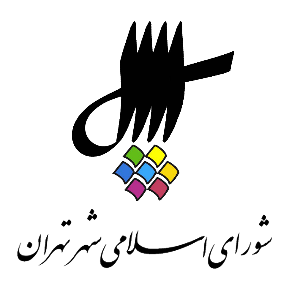 عناوین مندرجاتاعلام رسمیت جلسه و قرائت دستور.قرائت آیاتی از کلام الله مجید.بیانات جناب آقای محسن هاشمی رفسنجانی، رئیس محترم شورای اسلامی شهر تهران.تذکرات اعضای شورا: آقایان و خانم‌ها‌ شهربانو امانی، حسن خلیل‌آبادی، محمد سالاری، زهرا نژاد بهرام.ایراد سخنرانی توسط آخوند میرزا علی، امام جمعه اهل سنت شهرستان آق قلاادامه‌ی بررسی طرح اصلاح ماده‌ی سوم، ماده‌ی پنجم و ماده‌ی هشتم اساسنامه‌ی شورایاری‌ها، به شماره ثبت 3834/160 مورخ 22/2/98اعلام ختم جلسه و تاریخ تشکیل جلسه آینده.1. اعلام رسمیت جلسه و قرائت دستورمنشی {زهرا نژاد بهرام} ـ بسم الله الرحمن الرحیم. با عرض سلام خدمت همکاران گرامی، مهمانان عزیز، اهالی رسانه، حاضرین در جلسه. برنامه‌‌ی صد و چهل و یکمین جلسه‌‌ی رسمی پنجمین دوره‌‌ی رسمی شورای اسلامی شهر تهران که به صورت فوق العاده در روز سه‌‌شنبه 24 اردیبهشت 1398 از ساعت 9 لغایت 11 در محل تالار شورا برگزار می‌‌شود، به شرح ذیل اعلام می‌‌گردد.دستور جلسه1. قرائت آیاتی از کلام الله مجید. 2. ادامه‌‌ی بررسی طرح اصلاح ماده‌‌ی سوم، ماده‌‌ی پنجم، ماده‌‌ی 8 اساسنامه‌‌ی شورایاری‌‌ها به شماره ثبت 160 مورخ 22/9/98. 3. ارائه‌‌ی گزارش توسط آقای سید حسن رسولی، خزانه‌‌دار محترم شورای اسلامی شهر تهران، در خصوص حساب‌‌های درآمد و هزینه‌‌ی شهرداری تهران در اسفند و یک ساله‌‌ی 1397 شهرداری تهران. 4. بررسی نامه‌‌ی شماره 160 مورخ 22/2/98 ستاد هماهنگی شورایاری‌‌های شورای اسلامی شهر تهران در خصوص آیین‌‌نامه‌‌ی اجرایی انتخابات پنجمین دوره‌‌ی فعالیت شورایاری‌‌ها و قرائت گزارش کمیسیون اصلی، نظارت و حقوقی به شماره‌‌ ثبت 160 مورخ 18/2/98. 5. انتخاب یک نفر نماینده‌‌ی شورا جهت عضویت در کمیته‌‌ی برنامه‌‌ریزی و نظارت، موضوع بند الف، ذیل تبصره‌‌ی 1، مصوبه‌‌ی الزام شهرداری تهران به تغییر الگو و کاهش مصرف کیسه‌‌ها، ظروف و محصولات یکبار مصرف پلاستیکی و جایگزین کردن مواد قابل بازیافت غیرپلاستیکی در کلیه‌‌ی مراکز وابسته به شهرداری تهران مصوبه‌‌ی ابلاغی به شماره‌‌ی 160 مورخ 20/2/88 با توجه به پیشنهاد کمیسیون فرهنگی اجتماعی به شماره ثبت 160 مورخ 14/2/98. 6. انتخاب 3 نفر از خبرگان و کارشناسان مسائل سالمندی، موضوع بند 5 ذیل ماده‌‌ی 2 مصوبه‌‌ی شهر دوستدار سالمند، ابلاغی به شماره‌‌ی 160 مورخ 30/8/91 با توجه به پیشنهاد کمیسیون فرهنگی و اجتماعی. بررسی صورتجلسه‌‌ی بیست و ششمین جلسه‌‌ی کمیسیون نام‌‌گذاری معابر و اماکن عمومی شهر تهران به شماره ثبت 160 مورخ 16/11/97. بررسی پلاک‌‌های ثبتی 3/2359/45 و 44، 1336/72، 1/113517/2395، 4/23953414، 30/1467/2106، 36/553/3467، 5/546، 611/2151/70، 53/409/1863، 932/4، 5816/2106 و18. بررسی طرح الزام شهرداری به شناسایی، ساماندهی و اصلاح تابلوهای راهنمایی مراکز تاریخی و گردشگری شهر تهران به شماره ثبت 160 مورخ 15/7/97 و قرائت گزارش کمیسیون اصلی، فرهنگی اجتماعی به شماره ثبت 160 مورخ 28/1/98. 19. بررسی طرح تعیین حسابرسان منتخب شورا جهت انجام عملیات حسابرسی سال 97 و 98 شورای اسلامی شهر تهران و شهرداری تهران و سازمان‌‌ها و شرکت‌‌های وابسته به آن به شماره ثبت 160 مورخ 15/2/98 و قرائت گزارش کمیسیون اصلی، برنامه و بودجه به شماره ثبت 160 مورخ 18/2/98.2. قرائت آیاتی از کلام الله مجیدمنشی {زهرا نژاد بهرام} ـ در خدمت قاری محترم قرآن هستیم. جناب آقای استاد قاسم‌‌ آبادی. ایشان قاری و مؤذن آستان قدس رضوی و آستان حضرت عبدالعظیم حسنی و صدا و سیما هستند. همچنین دارنده‌‌ی گواهینامه‌‌ی ممتاز قرائت از وزارت فرهنگ و ارشاد اسلامی و نفر اول مسابقات کل دانشجویان کشور و نفر اول مسابقات نیروهای مسلح کشور هستند. آقای قاسم‌‌ آبادی در خدمت شما هستیم. قاسم آبادی {قاری قرآن} ـ اعوذباالله من الشیطان الرجیم.بسم الله الرحمن الرحیم.إِنَّا نَحْنُ نَزَّلْنا عَلَيْكَ الْقُرْآنَ تَنْزيلاً * فَاصْبِرْ لِحُكْمِ رَبِّكَ وَ لا تُطِعْ مِنْهُمْ آثِماً أَوْ كَفُوراً * وَ اذْكُرِ اسْمَ رَبِّكَ بُكْرَةً وَ أَصيلاً * وَ مِنَ اللَّيْلِ فَاسْجُدْ لَهُ وَ سَبِّحْهُ لَيْلاً طَويلاً * إِنَّ هؤُلاءِ يُحِبُّونَ الْعاجِلَةَ وَ يَذَرُونَ وَراءَهُمْ يَوْماً ثَقيلاً * نَحْنُ خَلَقْناهُمْ وَ شَدَدْنا أَسْرَهُمْ وَ إِذا شِئْنا بَدَّلْنا أَمْثالَهُمْ تَبْديلاً * إِنَّ هذِهِ تَذْكِرَةٌ فَمَنْ شاءَ اتَّخَذَ إِلى‏ رَبِّهِ سَبيلاً * وَ ما تَشاؤُنَ إِلاَّ أَنْ يَشاءَ اللَّهُ إِنَّ اللَّهَ كانَ عَليماً حَكيماً * يُدْخِلُ مَنْ يَشاءُ في‏ رَحْمَتِهِ وَ الظَّالِمينَ أَعَدَّ لَهُمْ عَذاباً أَليماً *صدق الله العلی العظیم.صلوات(حضار صلوات فرستادند.) رئیس {محسن هاشمی رفسنجانی} ـ احسنت، متشکر، یا الله.3. بیانات محسن هاشمی رفسنجانی، رئیس شورای اسلامی شهر تهرانرئیس {محسن هاشمی رفسنجانی} ـ خب، بسم الله الرحمن الرحیم. در ایام وفات همسر گرامی پیامبر اسلام، حضرت خدیجه‌‌ی کبری سلام الله علیها قرار داریم. همان‌طور که می‌‌دانید نقش حضرت خدیجه در حفظ و تثبیت اسلام، نقشی کلیدی بوده و که متأسفانه البته کمتر به آن پرداخته شده. ایشان نخستین شخصیت زن و بانوی اسلام هستند که به پیامبر گرویدند و تا روز پایان حیات خود، تمام وجود خود را وقف اسلام و پیامبر اکرم کردند و تکریم و احترام بی‌‌نظیری که توسط رسول خدا به ایشان می‌‌شد، نشان‌‌دهنده‌‌ی جایگاه قابل احترام ایشان و احترام زن در جامعه‌‌ی اسلامی است. سال‌‌های پایانی عمر حضرت خدیجه در شرایط سخت شعب ابی طالب که به دلیل تحریم ظالمانه‌‌ی اسلام توسط کفار و مشرکین در مکه صورت گرفته بود، سپری شد و حضرت خدیجه با تحمل سختی‌‌ها که حدود 4 سال طول کشید اندکی پس از خروج از شعب ابی طالب به دلیل ضعف و بیماری متأسفانه درگذشتند و این نشان داد که حضور خانواده‌‌ی پیامبر اکرم و همسر ایشان در شرایط سخت تحریم شعب ابی طالب در کنار مسلمانان، قوت قلب بزرگی بود که به مسلمانان داده می‌‌شد و نشان داده می‌‌شد که ایشان به عنوان ثروتمندترین زن جزیرۀ العرب، مانند مسلمانان عادی در کنار آن‌‌ها به مجاهدت پرداخت و موجب پایداری مسلمانان هم شد. من هم امیدوارم که امروز نیز اگر کشور ما در شرایط سخت اقتصادی قرار گرفته و تحریمی، حضور مسئولان در کنار مردم نباید تنها در حد تبلیغات و شعار باشد و باید همراهی عملی مسئولان را ان‌‌شاءالله با مردم داشته باشیم تا تحمل این شرایط برای مردم هم دشوار نباشد. و السلام علیکم و رحمه الله و برکاته. اجازه بدهید حضور هیئت بلندپایه از منطقه‌‌ی آق قلای استان گلستان را که در اوایل سال جدید دچار مشکل سیل گردیدند، به سرپرستی حاج آخوند میرزا علی، مشاور استاندار در امور اهل سنت و امام جمعه‌‌ی آق قلا به همراه حاج آخوند قلاوی و حاج آخوند آخوندی در شورای اسلامی شهر تهران را خیر مقدم بگویم. برادران عزیزمان برای جلسه با مقامات شهرداری در شهرداری حضور داشتند و برای تشکر از اقدامات شهرداری تهران در آن منطقه، امروز در شورای اسلامی شهر تهران هم حضور پیدا کردند که ان‌‌شاءالله از صحبت‌‌های حاج آخوند میرزا علی، امام جمعه‌‌ی آق قلا ان‌شاءالله مستفیذ هم خواهیم شد.4. تذکرات اعضای شورا: شهربانو امانی، حسن خلیل‌آبادی، محمد سالاری، زهرا نژاد بهرامرئیس {محسن هاشمی رفسنجانی} ـ اگر اجازه بدهید با تذکرها کار را شروع می‌‌کنیم. بفرمایید، 3 نفر، بله.منشی {زهرا نژاد بهرام} ـ کلاً 3 تذکر. ببینید، کلاً آقای هاشمی با توجه به قرار قبلی‌‌ ما، سه تذکر را در هر جلسه داریم. سه تذکر قبلاً وقت گرفتند. خانم امانی، آقای خلیل‌‌آبادی و بنده. 3 نفر وقت گرفتند. رئیس {محسن هاشمی رفسنجانی} ـ شما می‌‌توانید نوبت‌‌ خود را بدهید به آقای ... منشی {زهرا نژاد بهرام} ـ قبلاً هم داده بودند. اگر اجازه بدهید الان از خانم امانی شروع کنیم. رئیس {محسن هاشمی رفسنجانی} ـ ایشان می‌‌خواهند تذکر آیین‌‌نامه‌‌ای بدهند. شهربانو امانی {عضو شورا} ـ من تذکر آیین‌‌نامه‌‌ای دارم. منشی {زهرا نژاد بهرام} ـ تذکر آیین‌‌نامه‌‌ای دارند. شهربانو امانی {عضو شورا} ـ اجازه می‌‌فرمایید؟ رئیس {محسن هاشمی رفسنجانی} ـ بله حتماً ما اصلاً شما تذکر ندهید، غم ما را می‌‌گیرد، آیین‌‌نامه‌‌ای. شهربانو امانی {عضو شورا} ـ بسم الله الرحمن الرحیم. بسیار عذر می‌‌خواهم آقای رئیس، ناچار هستم که اول صبح تذکر بدهم. خیر مقدم عرض می‌‌کنم خدمت مهمانان عزیز. من تذکرم جسارتاً خدمت هیئت رئیسه است، ماده‌‌ی 18 است. دستور جلسات رسمی شورا باید به ترتیب وصول پیشنهادات و با توجه به اولویت‌‌ها از طرف هیئت رئیسه تهیه و حداقل یک هفته قبل از تشکیل جلسه در اختیار اعضا قرار بگیرد. این هفته ما در واقع دستور جلسه، اعلام شده بود. یکشنبه هم بررسی می‌‌کردیم. حتی برای اینکه ما دستور دوم را اولویت بدهیم با دستور اول، دو فوریتی تقدیم کردیم. حضرتعالی هم پذیرفتید که اساسنامه‌‌ی شورایاری‌‌ها را مورد بحث و بررسی قرار می‌‌دهیم. یک دفعه امروز بین دستور اول و دوم، وسط یعنی یک دستوری می‌‌آید که گزارش خزانه‌‌دار ... بله مهم است ولی نمی‌‌تواند بیاید. تغییر دستور بدهیم و در وسط در واقع دستور اصلی قرار بدهیم. این را می‌‌خواستم توجه بفرمایید لطفاً. رئیس {محسن هاشمی رفسنجانی} ـ نه، ببینید با توجه به اینکه ما تعداد جلساتمان زیاد است، مثلاً جلسه‌‌ی یکشنبه تا سه‌‌شنبه فقط دو روز فاصله است. نمی‌‌توانیم یک هفته قبل دستور جلسه‌‌ی سه‌‌شنبه را مثلاً یکشنبه بدهیم که این امکان‌‌پذیر نیست. آن در شرایطی که تعداد جلسات شورا کم باشد که الان خوشبختانه ما چون خیلی پرکار و فعال هستیم، در نتیجه این یک هفته را نمی‌‌توانیم. در مورد گزارش خزانه‌‌داری، علت آن این بود که اعضای محترم تقاضا داشتند که گزارشات ماهیانه‌‌ی مالی شهرداری همیشه به موقع و خارج از اولویت، مثل نطق‌‌های قبل از دستور، در دستور گذاشته بشود و ما گزارش مربوط به وضعیت مالی شهرداری را مانند نطق قبل از دستور فرض کنیم. حتی باید این را می‌‌گذاشتیم به عنوان نطق، آقای رسولی می‌‌آمدند انجام می‌‌دادند و چون یک کار نیمه کاره داشتیم، گفتیم اول نیمه کاره را تمام کنیم. بعد ان‌‌شاءالله وارد ... چون در آیین‌‌نامه هم همین است. نوشته شده نیمه‌‌ کار‌‌ها در اولویت جدی قرار دارد. لذا در نوبت دوم قرار گرفتند. ضمناً اگر فکر می‌‌کنید که گزارش خزانه‌‌داری داده نشود و مثل طرح‌‌های دیگر در نوبت قرار بگیرد، این امکان دارد مثلاً یک دفعه برای گزارش خزانه‌‌داری، هر 4 ماه یک دفعه، نوبت آن برسد و این باعث می‌‌شود که شما ... بله، خب، ان‌‌شاءالله در جلسه‌‌ی هم‌‌اندیشی سرکار خانم امانی بحث می‌‌کنیم. اگر خواستید ما هر 6 ماه یکبار گزارش خزانه‌‌داری را می‌‌گذاریم در دستور. منشی {زهرا نژاد بهرام} ـ آقای خلیل‌‌آبادی. رئیس {محسن هاشمی رفسنجانی} ـ خب اولین تذکر داده شود. حسن خلیل‌‌آبادی {عضو شورا} ـ بسم الله الرحمن الرحیم. من هم به مهمانان عالیقدر خیر مقدم عرض می‌‌کنم. جناب آقای رئیس، من در 18 فروردین ماه یک تذکری راجع به برخورد با کارکنان همشهری تقدیم شما کردم. حضرتعالی هم در 18 فروردین من تذکر دادم. حضرتعالی هم در دهم اردیبهشت ماه پیگیری کردید. ولی تا این تاریخ هیچ پاسخی از طرف شهرداری به ما داده نشده. البته این یک رویه‌‌ی متأسفانه نامطلوب است که در سیستم شهرداری وجود دارد و به نظر می‌‌رسد ما برای اینکه سوال‌‌ خود را، این به حساب تذکر خود را، پاسخ آن را بگیریم، مجبور هستیم به سمت سؤال از شهردار برویم. رئیس {محسن هاشمی رفسنجانی} ـ حالا شما خواهش می‌‌کنم عجله نکنید. ببینید برای آن تذکر شما دو تا اتفاق افتاد. یکی اینکه اصلاً هم شهردار و هم ریاست شرکت همشهری، آقای ریاضی، در جلسه‌‌ی هم‌‌اندیشی حضور پیدا کردند. توضیح مفصلی در حد یک ساعت دادند و بعد هم من فکر می‌‌کنم پاسخی آمده باشد. من دیدم یک چنین پاسخی. ببینید ... آقای باقری ببینید این پاسخ کجا است. حالا خانم اشرفی ببینید آن پاسخ من یادم است، یک پاسخی از همشهری آمد. حالا ببینید کجاست، چرا به آقای خلیل‌‌آبادی نرسیده. من معمولاً پاسخ تذکرات را چون در صحن داده می‌‌شود، به همه‌‌ی اعضا ارجاع می‌‌دهم. چون همه‌‌ی اعضا این تذکرات را می‌‌فهمند پاسخ را هم به همه‌‌ی اعضا ارجاع می‌‌دهم که باخبر باشند. این را چک کنید ببینید چرا به آقای خلیل‌‌آبادی نرسیده. شما هم چک کنید ببینید کجا است. خب تذکر بعدی. حسن خلیل‌‌آبادی {عضو شورا} ـ آقای مهندس این تذکر پاسخ ندادند. در جلسه‌‌ی هم‌‌اندیشی کسی می‌‌آید صحبت می‌‌کند ... منشی {زهرا نژاد بهرام} ـ نه، پاسخ تذکر هم آمده. رئیس {محسن هاشمی رفسنجانی} ـ نه می‌‌گویم کتبی. الان چک می‌‌کنیم. حسن خلیل‌‌آبادی {عضو شورا} ـ قبلاً هم ندادند، بعداً هم نداند، بی‌‌اطلاعی کردند و من به شدت نسبت به این ... منشی {زهرا نژاد بهرام} ـ بله، آقای سالاری. محمد سالاری {عضو شورا} ـ بسم الله الرحمن الرحیم. ضمن قبولی ... رئیس {محسن هاشمی رفسنجانی} ـ این تذکر شما را باید شما مکتوب به من بدهید. تهدید به سؤال را بدهید من بفرستم. خواهش می‌‌کنم. محمد سالاری {عضو شورا} ـ آرزوی قبولی طاعات همه‌‌ی همکاران محترم و حضار گرامی و خیر مقدم خدمت مسئولین محترم آق قلا. تذکر من به شهردار تهران هست، جناب آقای رئیس. یکی از آن در خصوص تصمیمی که شورای اداری شهرداری تهران دیروز گرفته است. در ارتباط با واگذاری اختیارات شرکت شهربان و حریم‌‌بان، به یگان حفاظت شهرداری تهران. استحضار دارند همکاران محترم ... رئیس {محسن هاشمی رفسنجانی} ـ نیروی انتظامی، یگان حفاظت نیروی انتظامی. محمد سالاری {عضو شورا} ـ یگان حفاظت شهرداری تهران. استحضار دارند همکاران محترم که مجموعه‌‌ی مأموریت‌‌های شرکت شهربان و حریم‌‌بان، بسیار بسیار گسترده هست و به نوعی مسئولیت جلوگیری از تخلفات ساختمانی در کل شهر تهران و حریم شهر تهران بر عهده‌‌ی این شرکت هست. البته که ما هم اذعان داریم که این شرکت در ایفای مسئولیت خودش موفق نبوده و در دوره‌‌ی گذشته‌‌ی شورا و حتی این دوره، تغییراتی هم در اساسنامه‌‌ی این شرکت انجام شد. منتها اینکه شورای اداری شهرداری تهران بدون یک آسیب‌‌شناسی کامل و جامع و بدون مشورت کمیسیون‌‌های تخصصی و شورای شهر که هر گونه تغییر ساختار شهرداری تهران با در اصل تصویب شورای شهر باید اتخاذ شود، بیاید به یک باره یک مجموعه‌‌ای از مأموریت‌‌های قابل توجه و گسترده را به یگان حفاظت که در اصل یک مجموعه‌‌ای است که در اصل آن‌‌جا بیشتر در اختیار نیروی انتظامی هست و بدون اینکه هنوز اساسنامه‌‌ای برای یگان حفاظت ایجاد بشود و آن مأموریت‌‌ها از اساسنامه‌‌ی شرکت شهربان و حریم‌‌بان منتقل شود به یگان حفاظت یک ‌‌چنین تصمیمی بگیرد، این تصمیم قطعاً اشکال خواهد داشت و خلاف قانون است و من تقاضایم از شهردار تهران این است که به هیچ عنوان این را ابلاغ نکنند برای اجرا تا قبل آن در شورا و کمیسیون‌‌های تخصصی بحث شود. بسیاری از صاحب نظران و کارشناسان بدنه‌‌ی شهرداری و شهرداری‌‌های مناطق، اعتقاد دارند که اگر قرار باشد که شرکت شهربان و حریم‌‌بان منحل بشود بهتر است که این مأموریت‌‌ها مثل گذشته برگردد به خود در اصل نواحی 123گانه‌‌ی شهرداری تهران که الان ما مازاد تراکم نیرو را هم در آن‌‌جا داریم. یک تذکر هم در ارتباط با ... رئیس {محسن هاشمی رفسنجانی} ـ دو تا نمی‌‌شود یکی. محمد سالاری {عضو شورا} ـ انتقال فاوا، سازمان فناوری و اطلاعات به دفتر شهردار تهران است. من نمی‌‌دانم در این دوره این در اصل چه شده که اینقدر تمایل به تمرکزگرایی ایجاد شده و دفتر شهردار تهران اول تصمیم گرفت که سازمان نوسازی شهرداری تهران را در اصل آن‌‌جا انتقال بده با اعتراض شورا و کمیسیون‌‌ها و بدنه کارشناسی مواجه شد، آن برگشت دوباره یک همچنین تصمیمی در مورد سازمان فناوری و اطلاعات می‌‌گیرد به هیچ عنوان در اصل این در راستای چابک‌‌سازی و آن ایفای نقش هدایت، راهبری و نظارت دفتر شهردار تهران و شخص شهردار نیست و بررسی‌‌هایی که ما کردیم، ارزیابی اولیه که انجام دادیم، بدنه‌‌ی شهرداری و مسئولین مرتبط همه ناراضی هستند. ضمن اینکه طبق اساسنامه هم شهردار تهران نمی‌‌تواند یک ‌‌چنین کاری کند. حتی این در شورای اداری هم مطرح نشده. من خواهشم این است که در این ارتباط هم شهردار تهران تجدیدنظر کنند. ما تعدادی از اعضای شورا هم یک نامه‌‌ای تهیه کردیم خدمت جنابعالی در این ارتباط تقدیم می‌‌کنیم. رئیس {محسن هاشمی رفسنجانی} ـ بله بفرمایید نفر بعدی. منشی {زهرا نژاد بهرام} ـ بله نفر بعدی خودم هستم. بسم الله الرحمن الرحیم. من ضمن در واقع تأیید و تأکید بر تذکرات جناب آقای سالاری من همان تذکرات را مورد تأکید قرار می‌‌دهم. تذکر خودم را اعلام می‌‌کنم. دوستان عزیز سه عامل نگران کننده برای شهر تهران که خطرات جدی برای این شهر محسوب می‌‌شوند، زلزله، فرونشست زمین و سیل است. اتفاقاتی که در فروردین سال جاری در کشور ما به وقوع پیوست، نگرانی‌‌های ما را برای شهر تهران بیشتر و بیشتر کرد. نمایندگان شهر آق قلا و در واقع حضور ایشان در امروز شاید از این جهت برای ما فرصت مغتنمی باشد که بار دیگر ما را یادآوری کند بر این امر که سیل خطری قریب الوقوع است و نباید آن را دست کم گرفت. در بررسی‌‌های مختلفی که از مسیل‌‌های موجود در شهر تهران صورت گرفته، یکی از آن مسیل‌‌ها، مسیل رودبار در منطقه‌‌ی 3 هست. بر اساس مشاهدات عینی و بررسی‌‌های صورت گرفته، به دلیل بروز سازه‌‌ها، یعنی ایجاد سازه‌‌هایی از طرف در واقع شهروندان که با مجوزهای شهرداری صورت گرفته، سطح ارتفاع در برخی از این مسیل‌‌ها به کمتر از یک متر می‌‌رسد و این نگرانی‌‌ بسیار جدی را فراهم می‌‌کند به خصوص با بارش‌‌های اخیری که ما در فروردین و اردیبهشت سال جاری داشتیم، در صورت افزایش ارتفاع حتی در واقع قالب سیلاب هم به خودش نگیرد، فقط ارتفاع بارش باران، به نظر شما با این تصاویری که می‌‌بینید امکان عبور آب از این مسیل‌‌ها وجود دارد؟ یقیناً وجود نخواهد داشت و اتفاقی که می‌‌افتد در واقع بیرون‌‌زدگی این آب است و خسارات متعددی است که بر سازه‌‌ها و شهروندان و نقاط مسکونی شهر حادث می‌‌شود. عکس‌‌هایی را که دارید می‌‌بینید مؤید این است که برخی از این سازه‌‌ها، سازه‌‌های حیاتی و زیرساختی شهر هستند. از جمله بیمارستان تخصصی مفید که بر روی همین در واقع مسیل‌‌ها بدون توجه به حریم‌‌های ایمنی که باید بر روی این مسیل‌‌ها در نظر گرفته باشد در واقع ساخته شده یا مرکز خرید میرداماد که باز روی همین مسیل رودبار ساخته شده. تذکر جدی ما به شهرداری منطقه‌‌ی 3 در حوزه‌‌ی سه محور است که من و شهرداری به طور کلی و به خصوص منطقه‌‌ی 3. 1. اقدامات شهرداری منطقه‌‌ی 3 در خصوص لایروبی مسیل رودبار به ویژه در قسمت‌‌های منتهی به پایه‌‌های پل‌‌های احداثی روی مسیل کافی نبوده و در اسرع وقت می‌‌بایست در این خصوص عملیات مرتبط صورت گیرد. 2. به این پرسش پاسخ داده شود که پروانه‌‌ی ایجاد بنا روی مسیل، مرکز خرید میرداماد در چه تاریخی، با چه توجیه فنی، توسط چه کسانی صورت گرفته و سریعاً به مراکز ذی‌ربط رسیدگی به تخلفات اداری معرفی شوند. مقتضی است در این خصوص مکاتبه با سازمان بازرسی کشور، سازمان‌‌ بازرسی شهرداری در رابطه با زمان ساخت این سازه صورت گرفته و نیز اقدامات لازم در ارتباط با متخلفان هم در دستور کار قرار گیرد. همچنین در رابطه با ساخت و سازهایی از این دست، در سایر مسیل‌‌ها و رودخانه‌‌های شهری، پیگیری لازم از سوی شهرداری تهران صورت بگیرد تا حریم مسیل‌‌ها حفظ بشود و این خطر قریب الوقوع که در شهر تهران را تهدید می‌‌کند، مورد بررسی و توجه قرار بگیرد و از این خطر ما را رهایی پیدا کنیم. متشکرم.5. ایراد سخنرانی توسط آخوند میرزا علی، امام جمعه اهل سنت شهرستان آق قلامنشی {زهرا نژاد بهرام} ـ ادامه‌‌ی بررسی طرح اصلاح ماده‌‌ی سوم، پنجم و هشتم اساسنامه‌‌ی شورایاری‌‌ها به شماره ثبت 160 مورخ 22/2/98. قبلاً. رئیس {محسن هاشمی رفسنجانی} ـ بله خواهش می‌‌کنم. جناب آقای آخوند میرزا علی تشریف بیاورید اگر می‌‌خواهید صحبتی کنید. خواهش می‌‌کنم. 5 دقیقه‌‌ای در خدمت‌‌ شما هستیم.آخوند میرزا علی {امام جمعه آق قلا} ـ اعوذبالله من الشیطان الرجیم. بسم الله الرحمن الرحیم. الحمدالله الذی نورنا به نور اکرم العالمین و ارسله بشیرا و نذیرا لالخلق اجمعین و الصلاۀ و السلام علی محمد صلی الله علیه و علی آله و سحبه و سلم. عربیا، قریشا هاشمیاً سیدنا الانبیا و المرسلین و علی آله و سحبه اجمعین. اما بعد با سلام و درود بی‌‌کران بر پیامبر عظیم الشأن اسلام و با سلام و درود به روح پرفتوح حضرت امام و با سلام و صحت و سلامتی و طول عمر پربرکت و با عزت برای مقام معظم رهبری، آرزوی توفیقات بیش از پیش برای دولتمردان صدیق نظام مقدس جمهوری اسلامی ایران. عرض سلام و ادب و احترام دارم خدمت یکایک عزیزان، سروران گرانقدر، مخصوصاً اعضای محترم شورای شهر تهران و بالاخص ریاست محترم شورا، جناب آقای محسن هاشمی رفسنجانی که ارادت خاصی نسبت به ایشان و خدا رحمت کند ابوی ایشان داریم. تقدیر و تشکر می‌‌کنم از اعضای محترم شورا. ما را قابل دانستند و وقتی را در اختیار ما قرار دادند. بی‌‌نهایت سپاسگزار. حقیر به عنوان یک طلبه‌‌ی اهل سنت، از خدمات، زحمات، محبت‌‌ها و مساعدت‌‌هایی که اعضای محترم شورای شهر، مخصوصاً مصوبه‌‌ی اخیری که حدود 10 میلیارد تومان به جهت رسیدگی و حل مشکلات و حداقل، کم کردن آلام مردم منطقه‌‌ی سیل‌‌زده‌‌ی آق قلا، گمیشان، اختصاص دادند، بی‌‌نهایت سپاسگزار. اجرکم عندالله. البته من نمی‌‌توانم خدمات، زحمات، محبت‌‌های این عزیزان را با زبان قاصر خود توصیف بکنم. اما از خداوند متعال خواستارم که طبق متن قرآن کریم من جاء بالحسنۀ فله عشر امثالها، ان‌‌شاءالله خداوند متعال اجر و پاداش این عزیزان را ده برابر بلکه صد برابر عطا نماید. عزیزان، بزرگواران، اشراف کامل دارید که ابتدای سال 98، اول روز عید، استان گلستان، مخصوصاً شهرهای گنبد و در ادامه مخصوصاً شهر آق قلا، گمیشان، زیر سیل رفت. چیزی حول و حوش تقریباً 35 روز زیر سیل بود. اگر چنانچه محبت‌‌ها و مساعدت‌‌ها و کمک‌‌های اعضای محترم شورای شهر، شهردار محترم تهران نبود، حقیقتاً مشکلات عدیده‌‌ای روی دوش مردم سیل‌‌زده‌‌ی آق قلا بود. اعضای محترم شورای شهر، شهردار محترم با ECIP کامل، با تجهیزات کامل، با تمام وسایط نقلیه، کمپرسی بگیر، بیل بکو بگیر، لودر، بلدزر، نمی‌‌دانم هر چه که مورد نیاز است. به هر حال سیل بود یا اینکه جهت کم کردن آلام منطقه و حداقل، خارج کردن آب از شهر بود، مورد نیاز بود، تجهیزات را فرستادند. ECIP کامل، با چیزی حدود حول و حوش 120، 130 نفر از کارکنان شهرداری تهران، نیروی خدماتی، آتش‌نشان. حقیقتاً بی‌‌نهایت سپاسگزارم. آقای مهندس هوشیار عزیز، حقیقتاً از دوم فروردین تا 35 روز، به اتفاق ایشان در خدمت مردم شهر آق قلا بودند. شبانه‌‌روز زحمت کشیدند. حتی چکمه‌‌پوش نه، خیلی وقت‌‌ها پوکه‌‌پوش بودند ایشان. نماینده‌‌ی شما عزیزان بود. در جهت کم کردن آلام مردم آق قلا، حتی شبانه ساعت 11 شب، 12 شب در سیلاب بودند. واقعاً دستمریزاد می‌‌گویم و تقدیر و تشکر می‌‌کنم از زحمات، خدمات همه‌‌ی عزیزان. جناب آقای هاشمی عزیز، اگر بخواهیم در مورد سیل و سیلاب صحبت کنیم، وقت ضیق است و صحن شورای شهر تهران نیز ایجاب نمی‌‌کند که مشکلات سایر استان‌‌ها را دقیقاً این‌‌جا مطرح بشود. ولی حقیقتاً حقیر به عنوان یک طلبه‌‌ی اهل سنت، یک شهروند آق قلایی، از زحمات، خدمات، محبت‌‌ها و مصوبات عزیزان، بزرگوران بی‌‌نهایت سپاسگزارم و تقدیر و تشکر می‌‌کنم. اما جناب آقای هاشمی عزیز، حضرتعالی جهت کم کردن آلام، جهت ابراز همدردی با سیل‌‌زدگان مردم شریف استان‌‌های لرستان و خوزستان تشریف بردید. حقیر نیز به عنوان یک طلبه‌‌ی اهل سنت، به عنوان یک شهروند گلستانی و آق قلایی از حضرتعالی استدعا دارم بر ما نیز منت بگذارید تشریف بیاورید استان ما و شهرستان ما. مشکلاتی که به هر حال آن منطقه هست از نزدیک ببینید و حداقل، حداقل مردم شریف شهرستان آق قلا قدر زحمات شما عزیزان را از نزدیک تشکر بکنند. درست است حقیر به عنوان نماینده‌‌ی مردم شریف آق قلا، طبق فرمایش پیامبر بزرگوار اسلام، من لم یشکر المخلوق لم یشکر الخالق، یا به عبارتی طبق متن قرآن کریم، لئن شکرتم لازیدنکم و لئن کفرتم ان عذابی لشدید، حقیقتاً تقدیر و تشکر می‌‌کنم. ان‌‌شاءالله به سلامتی خودتان و به قبولی طاعات و عبادات همه‌‌ی بزرگواران و همه‌‌ی مسلمانان و به سلامتی مقام معظم رهبری و به کوری چشم دشمنان اسلام نظام، مخصوصاً استکبار جهانی و رژیم پلید صهیونیستی، اجماعاً صلواتی بر محمد و آل محمد.(حضار صلوات فرستادند.) رئیس {محسن هاشمی رفسنجانی} ـ احسنت خیلی لطف فرمودید. بله، بله. آقا خیلی لطف فرمودید. ان‌‌شاءالله در خدمت‌‌ شما هستیم. خیلی ممنون. ان‌‌شاءالله در خدمت‌‌ شما باشیم. بله، فرمودند ان‌‌شاءالله خدمت‌‌ شما می‌‌رسیم در آق قلا. خواهش می‌کنم. موفق باشید. قربان شما. موفق باشید. منشی {زهرا نژاد بهرام} ـ خدانگهدارتان. به سلامت موفق باشید.6. ادامه‌ی بررسی طرح اصلاح ماده‌ی سوم، ماده‌ی پنجم و ماده‌ی هشتم اساسنامه‌ی شورایاری‌ها، به شماره ثبت 3834/160 مورخ 22/2/98رئیس {محسن هاشمی رفسنجانی} ـ خب حالا بخوانید دستور را بخوانید. منشی {زهرا نژاد بهرام} ـ بله. ادامه‌‌ی بررسی طرح اصلاح ماده‌‌ی 3، 5، 8 اساسنامه‌‌ی شورایاری‌‌ها به شماره ثبت 160 مورخ 22/2/98. خانم آروین، آقای مسجدجامعی شما توضیح می‌‌دهید. رئیس {محسن هاشمی رفسنجانی} ـ نه، نه. الان توضیح نمی‌‌خواهد من ادامه‌‌ی آن را می‌‌گویم فقط. منشی {زهرا نژاد بهرام} ـ باشد. رئیس {محسن هاشمی رفسنجانی} ـ ببینید، در وضعیتی هستیم که تا ماده‌‌ی پنجم آمدیم و رسیدیم به تبصره‌‌ها. الان تبصره‌‌ی سوم را مرور می‌‌کنیم که تغییراتی در آن داده شده. در مورد اشخاص زیر به واسطه‌‌ی شغل خود از داوطلب شدن برای شورایاری‌‌ها محروم هستند. مگر آنکه در زمان تعیین شده از سمت خود استعفا داده و مورد موافقت قرار گیرند. بله؟ منشی {زهرا نژاد بهرام} ـ باید تبصره‌‌ی دو را قبل آن بخوانید. رئیس {محسن هاشمی رفسنجانی} ـ تبصره‌‌ی 2 در آن نیست. آره تبصره‌‌ی ... این‌‌جا نیامده. حذفیات را در گزارش‌‌ خود نیاوردید. سید آرش حسینی میلانی {عضو شورا} ـ چرا آقای هاشمی جدول ضمیمه است. آقای بشیریه این را بیاورید بی‌‌زحمت. این را بدهید آقای هاشمی. رئیس {محسن هاشمی رفسنجانی} ـ ببینید، تبصره‌‌ی دوم در اساسنامه‌‌ی سابق این بوده. کسانی که سابقه‌‌ی 5 سال فعالیت مذهبی، فرهنگی اجتماعی و صنفی در محلی غیر از محل سکونت خود دارند به تشخیص ستاد، از بند ح مستثنی خواهند بود. توضیح بدهید آقای ... سید آرش حسینی میلانی {عضو شورا} ـ بله عرضم به حضور شما که ... بسم الله الرحمن الرحیم. استحضار دارید که ما در شرایط کاندیداتوری قبل آن بند ح تأکید داشتیم که حتماً باید کاندیدای شورایاری، سکونت یا اشتغال داشته باشد، به مدت حداقل یک سال در محله‌‌ی خود. چون این بسیار مهم است، حضور در محل و زندگی در محل. در دوره‌‌ی گذشته، یک استثنایی را گذاشته بودند برای سابقه‌‌ی 5 ساله که آن هم البته به تشخیص ستاد شورایاری قابل اعمال بود. ما فکر می‌‌کنیم با توجه به تجربیاتی که داشتیم در این دوره، اعمال در واقع این استثنا بسیار مشکلاتی، آقای مهندس هاشمی ایجاد خواهد کرد در فرآیند انتخابات و تأیید صلاحیت‌‌ها، و هم فرآیند انتخابات را ممکن است دچار مشکلاتی کند و هم از نظر اصولی هم در واقع صحیح نیست. بنابراین من از اعضای محترم خواهش می‌‌کنم که به حذف این تبصره در واقع رأی بدهند. البته این تبصره از نظر حدود اختیارات، خیلی دست ستاد را باز می‌‌گذارد. ولی ما خواستار این اختیارات نیستیم و می‌‌خواهیم در واقع طبق قانون تمام در واقع صلاحیت‌‌ها از جمله سکونت و اشتغال در محل رعایت بشود. متشکرم. منشی {زهرا نژاد بهرام} ـ مخالف ندارد حذف تبصره؟ مخالف ندارد آقای هاشمی. پس رأی‌‌گیری کنیم؟ شهربانو امانی {عضو شورا} ـ اصلاً نیاز به رأی‌‌گیری نیست. منشی {بهاره آروین} ـ آره. البته شما همیشه گزارش را مبنا قرار می‌‌دادید، پیشنهادات را رأی می‌‌گرفتید. همیشه گزارش کمیسیون مبنا بود، پیشنهاد را رأی می‌‌گرفتید. منشی {زهرا نژاد بهرام} ـ بله آقای چیز گفتند بند به بند را باید رأی بگیریم آقای الویری ... رئیس {محسن هاشمی رفسنجانی} ـ این چون تغییر در اساسنامه‌‌ی قبلی است، باید این رأی گرفته شود. نه این تغییرات آن، باید رأی گرفته بشود. منشی {زهرا نژاد بهرام} ـ الان مخالف ندارد آقای هاشمی. رئیس {محسن هاشمی رفسنجانی} ـ خب پس به رأی بگذارید. حذف تبصره‌‌ی دوم که یکی از خصوصیات شرکت، سابقه‌‌ی 5 سال فعالیت فرهنگی، مذهبی در منطقه بوده، را می‌‌خواهند حذف کنند در محلی غیر از سکونت‌‌ خود. در محلی غیر از سکونت‌‌ خود بوده. چون ما کلیاتی که نرفتیم جلو. منشی {بهاره آروین} ـ دوستان رأی‌‌گیری فعال است برای حذف تبصره‌‌ی 2. 16 موافق، 1 مخالف حذف تبصره به تصویب رسید.{رأی‌گیری}موضوع رأی‌گیری: ادامه‌ی بررسی طرح اصلاح ماده‌ی سوم، ماده‌ی پنجم و ماده‌ی هشتم اساسنامه‌ی شورایاری‌ها، به شماره‌ی ثبت 3834/160 مورخ 22/2/98، بررسی پیشنهاد حذف تبصره‌ی دوم ذیل ماده‌ی پنجم اساسنامهنوع رأی‌گیری: علنی، وفق بند یکم ماده‌‌ی دوم دستورالعمل نحوه‌‌ی اداره‌‌ی جلسات، رأی‌‌گیری و بررسی پیشنهادهای واصل شده به شورا مصوب 19/2/92 شورای عالی استان‌‌هاموافق: بهاره آروین / علی اعطا / مرتضی الویری / شهربانو امانی / افشین حبیب‌زاده / سیدآرش حسینی میلانی / محمدجواد حق‌شناس / حسن خلیل‌آبادی / سید حسن رسولی / محمد سالاری / زهرا صدراعظم نوری / محمد علیخانی / مجید فراهانی / احمد مسجدجامعی / سید محمود میرلوحی / زهرا نژاد بهراممخالف: محسن هاشمی رفسنجانیرأی نداده: -غایب جلسه: سید ابراهیم امینی / ناهید خداکرمیغایب زمان رأی‌گیری: الهام فخاری / بشیر نظرینتیجه اقدام: پیشنهاد مذکور با 16 رأی موافق اعضای شورای اسلامی شهر تهران از 17 عضو حاضر در جلسه در زمان رأی‌گیری به تصویب رسید.رئیس {محسن هاشمی رفسنجانی} ـ خب بحث بعدی، دیگر تبصره‌‌ی دیگری حذف نکردید آقای ... در تبصره‌‌ی 3 این بند ج است که تغییر پیدا کرده. بله؟ این بوده، ولی شده این. ج بوده کلیه‌‌ی کارکنان شهرداری اعم از مراکز، مناطق و نواحی، مؤسسات و شرکت‌‌های وابسته به آن، در منطقه‌‌ یا محله‌‌ای که ساکن هستند نمی‌‌توانند داوطلب شوند. بعد این‌‌ها آمدند، ببینید، آن‌‌جا بوده که فقط در منطقه‌‌ای که هستند، نمی‌‌توانند داوطلب شوند، این‌‌ها گفتند کلیه‌‌ی کارکنان شهرداری نمی‌‌توانند. کلیه‌‌ی کارکنان شهرداری تهران اعم از مرکز، منطقه، ناحیه، سازمان‌‌ها، مؤسسات و شرکت‌‌های وابسته به شهرداری، نمی‌‌توانند شرکت کنند در این انتخابات. توضیح بدهید جناب آقای ... منشی {زهرا نژاد بهرام} ـ آقای میلانی. مخالف آقای فراهانی. رئیس {محسن هاشمی رفسنجانی} ـ آقای میلانی توضیح بدهند. بفرمایید. منشی {زهرا نژاد بهرام} ـ آقای میلانی یا آقای فراهانی؟ رئیس {محسن هاشمی رفسنجانی} ـ نه آقای میلانی توضیح بدهند. بعد آقای فراهانی صحبت کنند. منشی {زهرا نژاد بهرام} ـ آقای میلانی بفرمایید. سید آرش حسینی میلانی {عضو شورا} ـ ببینید، نکته‌‌ای که وجود دارد، آقای مهندس هاشمی، اعضای محترم شورا، این هست که ما در بحث انتخابات همواره اصلی را اعمال می‌‌کنیم که مجریان، قبل از اینکه بخواهند کاندید بشوند باید استعفا بدهند. این در سطوح مختلف قوانین انتخاباتی وجود دارد و بنابراین با توجه به اینکه اعضای شورایاری، دبیر شورایار و سایر اعضایی که هستند، ارتباطات گسترده و نزدیکی با مدیریت محلی دارند، مدیریت شهری دارند، ما در واقع این شرطی که در دوره‌‌ی قبلی بوده را یک مقداری سخت‌‌گیرانه‌‌تر کردیم و این را به کل کارکنان و از جمله کارکنان خود شورا هم تعمیم دادیم. و علاوه بر این، بند دیگری که اضافه شده این هست که اعضای شورایاری هم که در منطقه‌‌ای که به عنوان شواریار انتخاب می‌‌شوند، به هیچ عنوان نمی‌‌توانند طرف قرارداد با شهرداری منطقه‌‌ی مربوطه قرار بگیرند. این هم بر اساس گزارشاتی است که ستاد شورایاری داشته، هم حراست شهرداری به ما گزارش داده از منابع مختلف که متأسفانه اعمال نفوذهایی در بحث انتخاب پیمانکاران رخ داده و این بوده آقای مهندس هاشمی. بنابراین ما به لحاظ اینکه بحث جلوگیری از امتیاز، برخورد سلیقه‌‌ای، رانت را این‌‌جا داشته باشیم این به اصطلاح پیشنهاد جدید را در واقع آوردیم. رئیس {محسن هاشمی رفسنجانی} ـ خب اگر مخالفی هست صحبت کنید. بفرمایید آقای فراهانی. مجید فراهانی {عضو شورا} ـ بسم الله الرحمن الرحیم. همکاران محترم، اصل این قصه قبلاً این‌‌طوری بوده که کسی اگر کارمند شهرداری در یک منطقه یا محله‌ای هست در همان منطقه نمی‌‌تواند کاندیدای شورایاری بشود یا عضو شورایاری شود. درست هم هست به جهت اینکه تعارض منافع، عملاً ایجاد می‌‌شود و شورایاری که یک نهاد نظارتی هست و یک نهاد ناظر هست، عملاً نمی‌‌تواند خودش هم مجری باشد. بنابراین در آن محله و در آن منطقه صحیح است. اما مسئله‌‌ی دیگر این است که چرا بایستی یک فردی که مثلاً در یک سازمان شهرداری، مثلاً در مترو کار می‌‌کند یا در سازمان بهشت زهرا کار می‌‌کند یا در یک منطقه مثلاً فرض کنید منطقه‌‌ی 15 در شرق تهران دارد کار می‌‌کند، نتواند در منطقه‌‌ی خودش مثل منطقه‌‌ی 19 که مثلاً ساکن هست نتواند آن‌‌جا کاندیدا بشود؟ این کاملاً با حقوق شهروندی در تناقض هست و عملاً ما داریم طیف وسیعی از نیروهای منتصب به شهرداری را که با این آماری که داده شده، با این وسعتی که دیده شده، حدود بیش از 130 هزار نفر را در برمی‌‌گیرد را داریم محروم می‌‌کنیم و اتفاقاً نیروهای شهرداری، کسانی که در مدیریت شهری کار می‌‌کنند، نگاه ویژه‌‌تر و مثبت‌تری و نگاه دقیق‌تر و علمی تخصصی‌تری نسبت به وظایف ذاتی شهرداری دارند. مسئله‌‌ی رفت و روب شهر، مسئله‌‌ی پسماند، مسئله‌‌ی فضای سبز، مسئله‌ی مسائل شهرسازی، مسائل فرهنگی اجتماعی شهر، مسائل ذاتی مدیریت شهری را بهتر می‌‌دانند. بنابراین می‌‌توانند وظایف شورایاری را بهتر دنبال کنند. تا یک مثلا فرض کنید کاسبی که در آن منطقه فرض کنید مثلاً سمساری دارد یا مثلا بنگاه مسکن دارد. بنابراین من خواهشم این است که ما از حقوق شهروندی، از حقوق شهروندی نیروهای فعال در مدیریت شهری و شهرداری دفاع کنیم. فقط مشابه گذشته در آن منطقه‌‌ای که کار می‌‌کند، نمی‌‌تواند عضو شورایاری‌‌ها بشود. ولی اجازه بدهیم در مناطق دیگر این اتفاق بیفتد و با این کار کرامت اعضای منتصب به مدیریت شهری را زیر سؤال نبریم.رئیس {محسن هاشمی رفسنجانی} ـ خب آقای اعطا بفرمایید. شما موافق صحبت کنید. منشی {زهرا نژاد بهرام} ـ روشن است آقای اعطا. علی اعطا {عضو شورا} ـ بله. بسم الله الرحمن الرحیم. ببینید دوستان، این حرف درست است که بالاخره در واقع اعضایی که به عنوان شورایار می‌‌خواهند فعالیت کنند، این‌‌ها در مقام ناظر می‌‌خواهند فعالیت بکنند و کارکنان شهرداری مجری هستند و این‌‌ها باید نظارت بکنند روی کار آن‌‌ها و بنابراین همان‌طوری که آقای دکتر فراهانی گفتند در واقع بیشتر کسانی را بر کار آن‌‌ها نظارت خواهند کرد شورایارها که در همان منطقه و همان ناحیه فعالیت بکنند. ولی با این حال بالاخره طبیعی است که یک شخصی که در واقع شورایار هست، اگر خود او شاغل در یک سازمانی باشد، ولو در یک منطقه‌‌ی دیگر، بالاخره این‌‌جا یک تعارض منافعی ایجاد می‌‌شود. زمانی که بخواهد بر یک بخش دیگری از همان سازمان نظارت کند. یعنی بنابراین این‌‌جا بالاخره در رابطه با همان شخص این مسائل پیش می‌‌آید و این شخص نمی‌‌تواند آن‌‌طوری که شایسته هست، آن‌‌طوری که از نام‌‌ آن برمی‌‌آید، شورایار، یعنی کسی که می‌‌خواهد به کمک اعضای شورا بیاید و در مناطق و محلات بخواهد به نمایندگی از اعضای شورا این نظارت بر دستگاه اجرا را انجام بدهد، خود او ولو در بخش دیگری از شهرداری شاغل باشد. به نظر من این تعارض منافع به هر حال پدید می‌‌آید. چه در آن منطقه باشد چه در منطقه‌‌ی دیگری باشد و چه در شرکت‌‌ها و سازمان‌‌ها باشد و بنابراین فکر می‌‌کنم اساساً ما این بخش را اجازه بدهیم که شورایاران که می‌‌خواهند نظارت کنند بر شهرداری به عنوان دستگاه اجرایی به نمایندگی از در واقع شورای شهر، اساساً کارمند شهرداری و سازمان‌‌ها و شرکت‌‌های وابسته نباشند.رئیس {محسن هاشمی رفسنجانی} ـ خب به نظرم ... می‌‌خواهید باز هم صحبت کنید؟ کافی است. بفرمایید مخالفت‌‌ خود را بفرمایید. روشن کنید آقای خلیل‌‌آبادی. خانم، خانم نژاد بهرام. حسن خلیل‌‌آبادی {عضو شورا} ـ ببینید آقای مهندس اگر ما نگاهمان به شورا و شورایاری حداقلی باشد، فقط در حوزه‌‌ی کار شهرداری باشد، این بند درست است. ولی خب یک مدیر مدرسه نمی‌‌تواند اعمال نفوذ کند در انتخابات شورایاری محل؟ یک کارمند اداره‌ی دیگر، هزاران اداره، کارمند و امام جماعت، ارگان‌‌ها و نهادهای دیگر هم هستند در محل، می‌‌توانند اعمال نفوذ کنند. ما یک حق طبیعی و حقوق شهروندی کارکنان شهرداری را نباید تضییع کنیم. ضمن اینکه منع قانونی داریم برای اینکه کارمندان شهرداری نمی‌‌توانند با شهرداری قرارداد ببندند. آن‌‌جا خودش قانون پیش‌‌بینی کرده. هیچ کارمند دولتی و شهرداری با نهاد خود نمی‌‌تواند ... آن‌‌جا تعارض منافع را دیده. این‌‌جا دیگر ما حق شهروندی یک نفر را به خاطر اینکه کارمند شهرداری در منطقه‌‌ی 1 است، در منطقه‌‌ی 15 هم حق شورایار بودن را نداشته باشد، این یک خرده به قول معروف از نظر منطق و حقوق شهروندی قابل قبول نیست. منشی {زهرا نژاد بهرام} ـ آقای میرلوحی موافق. سید محمود میرلوحی {عضو شورا} ـ ببینید دوستان عزیز، ما در واقع آسیب‌‌شناسی که تقریباً 20 ماه است از این مسائل داریم و مفصل کار گسترده‌‌ای صورت گرفت، تخلفاتی که در گذشته بود، نگرانی‌‌هایی که بود، همه‌‌ی این‌‌ها خب چون واقعاً کار گسترده‌‌ای صورت گرفت. اگر مختصر تغییراتی که ما در اساسنامه‌‌ پیش‌‌بینی کردیم، این‌‌ها را سلیقه‌‌ای نبوده. در جمع‌‌بندی و بررسی‌‌های مختلف نشان داد که بالاخره اشکالات کار کجا بوده. شورایاری‌‌ها کجا آسیب دیدند و آسیب رساندند. لذا آن آسیب‌‌ها را در واقع سعی کردیم با این راه‌‌حل‌‌ها، حالا ضمن اینکه نبود چنین تصمیماتی قبلاً هم که ما خودمان الان این‌‌جا آمدیم تعارض منافع را مصوبه گذراندیم، گفتیم که خود اعضای شورا، مدیران شهرداری، خب این‌‌ها که قبلاً با این ضوابط هم نبوده. الان ما این‌‌جا وقتی این قاعده را حاکم کردیم، وقتی در قانون شوراها آمده است که کارکنان شهرداری اگر بخواهند عضو شورا بشوند، باید استعفا بدهند و قرینه‌‌ی بالادستی قوی ما الان داریم. 3. اینکه تحصیل حاصل است. کارمند شهرداری، الان کارمند است. دارد کار می‌‌کند، وقت خود را باید بگذارد. داریم هم می‌‌گوییم اضافه‌‌کار هم که داریم می‌‌دهیم، باید باشد. حالا معنای آن را من متوجه نمی‌‌شوم. کدام وقت خود را می‌‌خواهد بگذارد برای شورایاری کار کند؟ یعنی الان آقای عضو شورا که می‌‌خواهد برود بازدید محله، این آقای کارمند می‌‌خواهد کار خودش را رها کند، بیاید برود کنار مثلاً شورا که گزارش بدهد، نظارت کند. معنی آن را من ... این‌جا هم تعارض در اینکه بالاخره یک زمان دارد این آقای شورایار. آقای شورایاری که کارمند است و جای دیگری باید تمام وقت سرکار خودش باشد، خود شما دارید تجویز می‌‌کنید می‌‌گویید پس می‌‌توانید کار خود را رها کنید، چون شورایار هستید بیایید مرتب کنار مدیر، در جلسات حضور ... به نظر من اصل تعارض در این قضیه هم هست. لذا اجازه بدهند دوستان یک کمی فضا باز بشود. ما بحث مشارکت داریم می‌‌کنیم. عرض می‌‌کنیم ان‌‌شاءالله این انتخابات، انتخاباتی باشد که قشرهای عرض شود فرهیخته، فرهنگی بیایند کنار شورا، کنار مدیریت شهری، خودمان می‌‌خواهیم دوباره با چرخش نیروها در درون خودمان، مثلاً اسم آن را بگذاریم مشارکت؟ این چه مفهومی را می‌‌دهد؟ من خواهش می‌‌کنم که این پیشنهاد عرض کنم که مناسبی است با بررسی‌‌ها، مطالعات جامعی صورت گرفته. دوستان موافقت بفرمایند با پیشنهاد ستاد شورایاری‌‌ها. تشکر می‌‌کنم. رئیس {محسن هاشمی رفسنجانی} ـ خب به رأی می‌‌گذاریم. حذف آن‌‌ چیزی که در پرانتز آمده. در منطقه‌‌ یا محله‌‌ای که شاغل هستند، نمی‌‌توانند داوطلب شوند حذف می‌شود یعنی هر جای شهرداری شاغل باشند، نمی‌‌توانند در انتخابات شرکت کنند. اگر رأی موافق بدهید یعنی این‌‌جوری می‌‌شود. منشی {بهاره آروین} ـ دوستان رأی‌‌گیری فعال است ... منشی {زهرا نژاد بهرام} ـ با گزارش چیز موافق هستیم یا نیستیم؟ با گزارش ستاد. می‌‌تواند ... پیشنهاد ... منشی {بهاره آروین} ـ بله الان در واقع اصلاح می‌‌شود. رئیس {محسن هاشمی رفسنجانی} ـ نه ببینید در اساسنامه‌‌ی قبلی این‌‌جوری بوده که کارکنان شهرداری فقط در محله‌‌ای که بودند، در آن انتخابات شرکت نمی‌‌کردند. اگر جای دیگر فعال بودند می‌‌توانستند بیایند در آن محله. الان می‌‌گویند هر جای شهرداری باشند نمی‌‌توانند. آره یعنی اینکه ... یعنی اگر موافق رأی بدهید ... منشی {زهرا نژاد بهرام} ـ یعنی این چیز حذف شود.رئیس {محسن هاشمی رفسنجانی} ـ هیچ کدام از کارکنان شهرداری نمی‌‌توانند در انتخابات شورایاری‌‌ها شرکت کنند. منشی {زهرا نژاد بهرام} ـ شورایاری‌‌ها شرکت کنند، عین شوراها. رئیس {محسن هاشمی رفسنجانی} ـ اگر رأی موافق بدهید، دیگر. منشی {زهرا نژاد بهرام} ـ عین شوراها. عین شوراها. 9 موافق، 9 مخالف تغییر به تصویب نرسید.{رأی‌گیری}موضوع رأی‌گیری: ادامه‌ی بررسی طرح اصلاح ماده‌ی سوم، ماده‌ی پنجم و ماده‌ی هشتم اساسنامه‌ی شورایاری‌ها، به شماره‌ی ثبت 3834/160 مورخ 22/2/98، بررسی پیشنهاد تغییر بند ج، ذیل تبصره‌ی سوم ماده‌ی پنجم به شرح کلیه‌ی کارکنان شهرداری اعم از مرکز، منطقه، ناحیه، سازمان‌ها و شرکت‌های وابسته به شهرداری تهراننوع رأی‌گیری: علنی، وفق بند یکم ماده‌‌ی دوم دستورالعمل نحوه‌‌ی اداره‌‌ی جلسات، رأی‌‌گیری و بررسی پیشنهادهای واصل شده به شورا مصوب 19/2/92 شورای عالی استان‌‌هاموافق: بهاره آروین / علی اعطا / افشین حبیب‌زاده / سیدآرش حسینی میلانی / سید حسن رسولی / زهرا صدراعظم نوری / احمد مسجدجامعی / سید محمود میرلوحی / زهرا نژاد بهراممخالف: مرتضی الویری / شهربانو امانی / محمدجواد حق‌شناس / حسن خلیل‌آبادی / محمد سالاری / محمد علیخانی / مجید فراهانی / بشیر نظری / محسن هاشمی رفسنجانیرأی نداده: -غایب جلسه: سید ابراهیم امینی / ناهید خداکرمیغایب زمان رأی‌گیری: الهام فخارینتیجه اقدام: پیشنهاد مذکور با 9 رأی موافق اعضای شورای اسلامی شهر تهران از 18 عضو حاضر در جلسه در زمان رأی‌گیری به تصویب نرسید.رئیس {محسن هاشمی رفسنجانی} ـ تغییر بعدی، در بند ح است که بفرمایید. بند ح چه می‌‌گوید؟ نیست این‌‌جا بند ح که. آهان بند ح اضافه شده. بعد نوشتند، این ... نوشتند اعضای شورایاری که در منطقه به عنوان شورایار انتخاب می‌‌شوند، دیگر نمی‌‌توانند طرف قرارداد شهرداری منطقه‌‌ی مربوطه قرار بگیرند. فقط منطقه‌‌ی مربوطه؟ در جای دیگر می‌‌توانند در شهرداری؟ یا کلاً در شهرداری نمی‌‌توانند؟ نوشتید، می‌گویید که فقط در آن منطقه نمی‌‌توانند. سید آرش حسینی میلانی {عضو شورا} ـ بله در آن منطقه‌‌ای که ... رئیس {محسن هاشمی رفسنجانی} ـ این محله‌‌ای است. شورایار محله‌‌ای است. منطقه‌‌ای نیست. منشی {زهرا نژاد بهرام} ـ منطقه‌‌ی مربوط به آن محله.سید آرش حسینی میلانی {عضو شورا} ـ بالایی آن را جا انداختیم. رئیس {محسن هاشمی رفسنجانی} ـ اعضای شورایاری در منطقه‌‌ای که به عنوان شورایار انتخاب می‌‌شوند، نمی‌‌توانند طرف قرارداد با شهرداری منطقه‌‌ی مربوطه قرار گیرند. یعنی بعد می‌‌توانند بیایند بروند کارمند شوند؟ نمی‌‌توانند. سید آرش حسینی میلانی {عضو شورا} ـ قرارداد پیمانکاری نمی‌‌توانند بگیرند. رئیس {محسن هاشمی رفسنجانی} ـ قرارداد نوشته. سید آرش حسینی میلانی {عضو شورا} ـ آقای مهندس هاشمی ما برای اینکه بحث ... رئیس {محسن هاشمی رفسنجانی} ـ یعنی یکی می‌‌تواند برود استعفا بدهد بعد دوباره برود در یک منطقه‌‌ی دیگر؟ نمی‌‌شود که. سید آرش حسینی میلانی {عضو شورا} ـ حالا ما خیلی سختش هم ... رئیس {محسن هاشمی رفسنجانی} ـ ننوشته پیمانکاری. ببینید این‌‌جوری که نوشتند ... یعنی اگر در این محله هست، می‌‌تواند برود در یک محله‌‌ی دیگر قرارداد ببندد. نوشته فقط در آن منطقه نکند. ولی اگر خواست در یک منطقه دیگری بکند، بکند. در کلیه‌‌ی مناطق. اصلاً یک کاری کنید که هیچ کس دیگر در انتخابات شرکت نکند. سید آرش حسینی میلانی {عضو شورا} ـ آقای مهندس هاشمی، ما بالاخره به این بحث آسیب‌‌هایی که بوده در دوره‌‌ی گذشته را مدنظر قرار دادیم. رئیس {محسن هاشمی رفسنجانی} ـ خب این را که باید کلی کنیم. سید آرش حسینی میلانی {عضو شورا} ـ می‌‌خواهید به پیشنهاد شما کلی بکنید، بله. رئیس {محسن هاشمی رفسنجانی} ـ می‌‌گویم من کلی بکنم. سید آرش حسینی میلانی {عضو شورا} ـ بله پیشنهاد خوبی است خیلی سخت‌‌گیرانه می‌‌شود آقای هاشمی. رئیس {محسن هاشمی رفسنجانی} ـ سخت‌‌گیرانه نمی‌‌شود که ... منشی {زهرا نژاد بهرام} ـ خانم امانی پیشنهاد دارند. شهربانو امانی {عضو شورا} ـ آقای رئیس اگر اجازه بفرمایید. ببینید در ... رئیس {محسن هاشمی رفسنجانی} ـ بگذارید اول موافق ... بگذارید من مدیریت کنم. ببینید یک بند دارد اضافه می‌‌شود، به عنوان بند ح. در این بند می‌‌گوید که شورایارها نمی‌‌توانند طرف قرارداد، البته منظور از قرارداد، معامله است. ولی حتماً نمی‌‌توانند قرارداد استخدامی هم ... شهربانو امانی {عضو شورا} ـ پیمانکاری. رئیس {محسن هاشمی رفسنجانی} ـ داشته باشند. چون اگر شورایار شوند و بروند استخدام شوند که نمی‌‌شود که. منشی {زهرا نژاد بهرام} ـ هر نوع قرارداد. رئیس {محسن هاشمی رفسنجانی} ـ پس هر نوع قرادادی چه استخدامی، چه معاملاتی با شهرداری منطقه‌‌ی مربوطه فقط، نمی‌‌توانند. شهربانو امانی {عضو شورا} ـ نه کلیه‌‌ی مناطق. اگر اجازه بفرمایید من توضیح بدهم. رئیس {محسن هاشمی رفسنجانی} ـ این‌‌جا نوشته فقط ... شهربانو امانی {عضو شورا} ـ اگر اجازه بدهید من توضیح بدهم. رئیس {محسن هاشمی رفسنجانی} ـ کجا الان باید پیشنهاد بدهید متن آن، این است. منشی {زهرا نژاد بهرام} ـ خانم امانی پیشنهاد دارند، اجازه بدهید پیشنهاد خود را بگویند. بفرمایید. شهربانو امانی {عضو شورا} ـ اجازه می‌‌فرمایید؟ همکاران محترم ببینید در بند قبلی که ما در واقع نخواستیم حذف بشود. یعنی شورایاری یک امر داوطلبانه است باید باشند. چون نماینده‌‌ی مجلس می‌‌تواند کاندیدای شورایاری باشد. همه‌‌ی ارکان سیستم می‌‌توانند، فقط کارکنان شهرداری نمی‌‌توانند. البته این‌‌جا هم من یک نظر داشتم که در واقع تمکین کردم به نظر اکثر دوستان که مخالف نظر من بودند. در این رابطه اگر چنان چه ... رئیس {محسن هاشمی رفسنجانی} ـ الان شما چه؟ دارید مخالف صحبت می‌‌کنید؟ شهربانو امانی {عضو شورا} ـ نه دارم صحبت می‌‌کنم که کلیه‌‌ی مناطق، کلیه‌‌ی مناطق دارم مقدمه‌‌ی آن را عرض کردم. کلیه‌‌ی مناطق را به نظر من با توجه به تعارض منافعی که از اول شورا ما دغدغه‌‌ی آن را داشتیم، اگر چنانکه شورایاری یک امر داوطلبانه هست و هست، به نظر من در کلیه‌‌ی مناطق نتواند طرف قرارداد بشود. لذا این می‌‌تواند به سالم‌‌سازی، قرارداد و پیمانکاری و این‌‌ها نشود. یعنی شهرداری منطقه را تسری بدهیم به کل مناطق. آقای ... منشی {زهرا نژاد بهرام} ـ خب مخالف پیشنهاد ... رئیس {محسن هاشمی رفسنجانی} ـ خب ایشان می‌‌گویند که بهتر است کلیه‌‌ی مناطق باشد منظور شما این است. مخالف صحبت می‌‌کنند. ولی دلیل مخالفت‌‌ ایشان این است که می‌‌گویند تسری پیدا کند به کل مناطق. منشی {زهرا نژاد بهرام} ـ موافق. موافق پیشنهاد. رئیس {محسن هاشمی رفسنجانی} ـ خب موافق چه کسی صحبت می‌‌کند؟ خب پس من همین را رأی می‌‌گیرم. کسی موافق، مخالف ... پس با کلیه‌‌ی مناطق. معامله ... ببینید وقتی نوشته قرارداد، یعنی چه قرارداد استخدامی، چه قرارداد معاملاتی. به این هم اضافه می‌‌شود. هم استخدامی، هم معاملات. پس این دو تا ... به رأی می‌‌گذاریم. هیچ گونه قراردادی اعم از معاملاتی و استخدامی. نه این‌‌جا چون اجازه می‌‌دهد برود در یک منطقه‌‌ی دیگر استخدام شود. یعنی اگر شورایار، تا موقعی که شورایار است، ببینید تا موقعی که نیست، ببینید تا موقعی که ... بگذارید من بگویم که چه می‌‌شود. الان که می‌‌خواهد در انتخابات شرکت کند، استخدامی ندارد. بعد در این منطقه که انتخاب شد، دیگر می‌‌رود در آن منطقه استخدام می‌‌شود. این خراب می‌‌کند کار را. این با آن منافات دارد با آن قبلی. خب حالا رأی بدهید. منشی {بهاره آروین} ـ رأی‌‌گیری فعال است. دوستان رأی‌‌گیری فعال است که شورایاری نمی‌‌تواند ... رئیس {محسن هاشمی رفسنجانی} ـ شورایاری نمی‌‌تواند در هیچ جای شهرداری با شهرداری قرارداد داشته باشد. بله اصلاح می‌‌شود. در هیچ جا، چه معاملاتی، چه ... منشی {بهاره آروین} ـ نه اصلاح می‌‌شود. دوستان فاوا ... رئیس {محسن هاشمی رفسنجانی} ـ منطقه‌‌ی کل شهر. منشی {بهاره آروین} ـ اصلاح کنند، دوستان فاوا شورایار نمی‌‌تواند طرف قرارداد شهرداری تهران قرار گیرد. چه؟ شهرداری تهران و مؤسسات وابسته، بله. رئیس {محسن هاشمی رفسنجانی} ـ اصلاً کل شهرداری دیگر بله. منشی {بهاره آروین} ـ دوستان، شورایار نمی‌‌تواند طرف قرارداد با شهرداری تهران و شرکت‌‌ها و سازمان‌‌های وابسته قرار گیرد. قرارداد هم اعم از استخدامی و معاملاتی است. رئیس {محسن هاشمی رفسنجانی} ـ آره. خب خوب است. پس به رأی می‌‌گذاریم، به رأی می‌‌گذاریم. منشی {بهاره آروین} ـ با 14 موافق، 3 مخالف پیشنهاد به تصویب رسید.{رأی‌گیری}موضوع رأی‌گیری: ادامه‌ی بررسی طرح اصلاح ماده‌ی سوم، ماده‌ی پنجم و ماده‌ی هشتم اساسنامه‌ی شورایاری‌ها، به شماره‌ی ثبت 3834/160 مورخ 22/2/98، بررسی پیشنهاد اضافه شدن بند هـ ذیل تبصره سوم ماده‌ی پنجم اساسنامه به شرح داشتن هرگونه رابطه‌ی استخدامی و معاملاتی با شهرداری تهران، سازمان‌ها و شرکت‌های تابعه برای اعضای شورایاری‌ها ممنوع است.نوع رأی‌گیری: علنی، وفق بند یکم ماده‌‌ی دوم دستورالعمل نحوه‌‌ی اداره‌‌ی جلسات، رأی‌‌گیری و بررسی پیشنهادهای واصل شده به شورا مصوب 19/2/92 شورای عالی استان‌‌هاموافق: بهاره آروین / شهربانو امانی / افشین حبیب‌زاده / سیدآرش حسینی میلانی / محمدجواد حق‌شناس / سید حسن رسولی / محمد سالاری / زهرا صدراعظم نوری / محمد علیخانی / مجید فراهانی / احمد مسجدجامعی / سید محمود میرلوحی / زهرا نژاد بهرام / محسن هاشمی رفسنجانیمخالف: علی اعطا / حسن خلیل‌آبادی / بشیر نظریرأی نداده: -غایب جلسه: سید ابراهیم امینی / ناهید خداکرمیغایب زمان رأی‌گیری: مرتضی الویری / الهام فخارینتیجه اقدام: پیشنهاد مذکور با اصلاحات با 14 رأی موافق اعضای شورای اسلامی شهر تهران از 17 عضو حاضر در جلسه در زمان رأی‌گیری به تصویب رسید.رئیس {محسن هاشمی رفسنجانی} ـ خب حالا رد می‌‌شویم بعد ... منشی {زهرا نژاد بهرام} ـ بند دال. رئیس {محسن هاشمی رفسنجانی} ـ بند د نداریم که. منشی {بهاره آروین} ـ موافق دیگر به تصویب رسید. رئیس {محسن هاشمی رفسنجانی} ـ بند د کجا؟ منشی {زهرا نژاد بهرام} ـ خانم امانی بند د کجا؟ منشی {بهاره آروین} ـ 14 موافق ... رئیس {محسن هاشمی رفسنجانی} ـ نه بند د نداریم. این ادامه‌‌ی همان است. بله، نوشته کلیه‌‌ی کارکنان شورای شهر تهران هم نمی‌‌توانند. ببینید یک بند د داریم که کلیه‌‌ی کارکنان شهرداری تهران هم نمی‌‌توانند، شورای شهر تهران هم نمی‌‌توانند در انتخابات شرکت کنند. مثل کارکنان شهرداری. نه، اعضا که نه. کلیه‌‌ی کارکنان شورای شهر هم نمی‎‌توانند.منشی {زهرا نژاد بهرام} ـ کارکنان، کارکنان. رئیس {محسن هاشمی رفسنجانی} ـ این را هم اضافه کردند الان ... منشی {زهرا نژاد بهرام} ـ ایشان می‌‌گویند پیشنهاد حذف دارند. رئیس {محسن هاشمی رفسنجانی} ـ اول رأی بگیریم. ببینید این بند را اضافه کردند که کلیه‌‌ی کارکنان شورای شهر تهران هم نمی‌‌توانند در انتخابات شرکت کنند. خب این‌‌ها اضافه کردند. خب آقای میلانی توضیح بدهید. بند د را توضیح بدهید. روشن کنید. منشی {زهرا نژاد بهرام} ـ روشن کردم آقای. سید آرش حسینی میلانی {عضو شورا} ـ بله، عرضم به حضور شما که این هم با همان منطق در واقع قبلی هست آقای مهندس. همان‌طوری که در مورد بحث کارکنان شهرداری در واقع ... رئیس {محسن هاشمی رفسنجانی} ـ آن که رأی نیاورد. سید آرش حسینی میلانی {عضو شورا} ـ آن‌‌ رأی نیاورد. ولی این همان منطق هست آقای مهندس ... رئیس {محسن هاشمی رفسنجانی} ـ خب این هم رأی نیاورده دیگر. سید آرش حسینی میلانی {عضو شورا} ـ همان بحث تزاحم منافع. حالا اگر که چون خانم مهندس آروین گفتند که کارکنان شورای شهر هم کارمند در واقع شهرداری هستند، با همان طرح گفتند مطرح نشود. رئیس {محسن هاشمی رفسنجانی} ـ خود به خود حذف می‌‌شود. سید آرش حسینی میلانی {عضو شورا} ـ بله این‌‌طور گفتند. رئیس {محسن هاشمی رفسنجانی} ـ پس این بند د هم حذف می‌‌شود. سید آرش حسینی میلانی {عضو شورا} ـ بله. رئیس {محسن هاشمی رفسنجانی} ـ پس شد ... ببینید ج جیم رأی نیاورد ... سید آرش حسینی میلانی {عضو شورا} ـ بله این هم حذف می‌‌شود. رئیس {محسن هاشمی رفسنجانی} ـ من برای همین هم مطرحش نکردم. خود به خود بند د هم حذف می‌‌شود. پس بند ح را هم که رأی‌‌گیری کردیم، تمام شد. حالا وارد ماده‌‌ی 6 می‌‌شویم. ماده‌‌ی 6 کجا است؟ نه یک پیشنهاد دادند که در اساسنامه ماده‌‌ی 6 به چیز اصلاح شود. منشی {زهرا نژاد بهرام} ـ به شرح ذیل اصلاح شود. می‌‌خواهید ... در اساسنامه داده بودید یا در آیین‌‌نامه دادید؟ منشی {بهاره آروین} ـ در اساسنامه. منشی {زهرا نژاد بهرام} ـ پیشنهاد دادند. رئیس {محسن هاشمی رفسنجانی} ـ نه نوشتید تعداد اعضای انجمن شورایاری از 7 نفر به 9 نفر تغییر یابد. آره. منشی {زهرا نژاد بهرام} ـ پیشنهاد دادند، توضیح می‌‌دهید آقای حبیب‌‌زاده؟ آقای رسولی توضیح می‌‌دهید؟ رئیس {محسن هاشمی رفسنجانی} ـ بله، پیشنهاد دادند که تعداد اعضای انجمن شورایاری از 7 به 9 برود. آقای علیخانی، آقای حبیب‌‌زاده و آقای رسولی. منشی {زهرا نژاد بهرام} ـ آقای رسولی باز کردم. رئیس {محسن هاشمی رفسنجانی} ـ در همسایگی نشستند سه تایی این را امضا کردند. منشی {زهرا نژاد بهرام} ـ بفرمایید. رئیس {محسن هاشمی رفسنجانی} ـ بفرمایید. سید حسن رسولی {عضو شورا} ـ بسم الله الرحمن الرحیم. استدلالی که ما امضا‌‌کنندگان برای افزایش تعداد اعضای انجمن شورایاری از 7 به 9 داشتیم، مبتنی است بر اینکه در محلات 357 گانه‌‌ی شهر تهران، بعضی از اعضای این انجمن برخاسته از پایگاه‌‌های خاص هستند و تعداد آن پایگاه‌‌ها به گونه‌‌ای است که اگر ما عدد را به حداقل 9 افزایش ندهیم، امکان برخوردار بودن از یک ترکیب متنوع که پوشش دهنده‌‌ی سایر اقشار فراتر از آن پایگاه‌‌های اجتماعی باشد، وجود ندارد. لذا با هدف رسیدن به ترکیب متنوع طرح، فراهم کردن حق انتخاب بیشتر شهروندان، فراگیری و شمول بیشتر انجمن شورایاری، پیشنهاد ما این است که همکاران محترم رأی بدهند که تعداد 2 نفر به 7 نفر اضافه شود. قطعاً با این رأیی که بدهید به کارآمدی این‌‌ انجمن خواهید افزود. رئیس {محسن هاشمی رفسنجانی} ـ خب پیشنهاد این است که 7 نفر بشود 9 نفر. مخالف صحبت کند. منشی {زهرا نژاد بهرام} ـ من موافق هستم. رئیس {محسن هاشمی رفسنجانی} ـ مخالف، مخالف. منشی {زهرا نژاد بهرام} ـ مخالف ندارد، موافق هم ... رئیس {محسن هاشمی رفسنجانی} ـ پس به رأی می‌‌گذاریم. حالا چرا 11 تا نشود؟ چرا 13 تا نشود؟ آقای نظری می‌‌خواهند ... دیگر رفتیم در رأی آقای نظری، دیر گفتید. منشی {زهرا نژاد بهرام} ـ رفتیم در رأی دیگر. منشی {بهاره آروین} ـ دوستان رأی‌‌گیری فعال است برای پیشنهاد افزایش 7 نفر به 9 نفر. افزایش تعداد انجمن شورایاری از 7 نفر به 9 نفر. 12 موافق، 5 مخالف پیشنهاد به تصویب رسید.{رأی‌گیری}موضوع رأی‌گیری: ادامه‌ی بررسی طرح اصلاح ماده‌ی سوم، ماده‌ی پنجم و ماده‌ی هشتم اساسنامه‌ی شورایاری‌ها، به شماره‌ی ثبت 3834/160 مورخ 22/2/98، بررسی پیشنهاد آقایان افشین حبیب‌زاده، سید حسن رسولی و محمد علیخانی جهت اصلاح ماده‌ی ششم اساسنامه به شرح تعداد اعضای اصلی و علی البدل انجمن شورایاری محله شامل 9 عضو اصلی و 4 عضو علی البدل می‌باشد.نوع رأی‌گیری: علنی، وفق بند یکم ماده‌‌ی دوم دستورالعمل نحوه‌‌ی اداره‌‌ی جلسات، رأی‌‌گیری و بررسی پیشنهادهای واصل شده به شورا مصوب 19/2/92 شورای عالی استان‌‌هاموافق: علی اعطا / شهربانو امانی / افشین حبیب‌زاده / سیدآرش حسینی میلانی / حسن خلیل‌آبادی / سید حسن رسولی / محمد سالاری / زهرا صدراعظم نوری / محمد علیخانی / مجید فراهانی / احمد مسجدجامعی / سید محمود میرلوحیمخالف: بهاره آروین / محمدجواد حق‌شناس / زهرا نژاد بهرام / بشیر نظری / محسن هاشمی رفسنجانیرأی نداده: -غایب جلسه: سید ابراهیم امینی / ناهید خداکرمیغایب زمان رأی‌گیری: مرتضی الویری / الهام فخارینتیجه اقدام: پیشنهاد مذکور، با اصلاحات با 12 رأی موافق اعضای شورای اسلامی شهر تهران از 17 عضو حاضر در جلسه در زمان رأی‌گیری به تصویب رسید.رئیس {محسن هاشمی رفسنجانی} ـ خب، پیشنهاد بعدی‌‌ ما مال خانم فخاری و آقای نظری است. آقای نظری شما پیشنهاد اصلاحی دادید برای ماده‌‌ی 10؟ من درست نمی‌‌فهمم. نوشتید پیشنهاد در مورد وظایف ستاد هماهنگی. بشیر نظری {عضو شورا} ـ ماده‌‌ی 12 است.رئیس {محسن هاشمی رفسنجانی} ـ نه ماده‌‌ی 12 نوشته پیشنهاد در مورد انجمن وظایف انجمن و این‌‌ها ... منشی {زهرا نژاد بهرام} ـ دو تا پیشنهاد نوشتند شما و خانم فخاری. بشیر نظری {عضو شورا} ـ خود به خود نمی‌‌شود. علی البدل را هم باید اضافه کنیم. ببینید علی البدل معمولاً یک منطقی دارد. آن هم نصف معمولاً گرد رو به پایین است. اگر 9 نفر باشد 5/4، 4 تا باید علی البدل داشته باشد. این منطق آن این است این علی البدل تعداد نصاب آن این‌‌جوری است. حالا اگر به نظر من کسی مخالف نیست این را مصوبه تلقی کنید که ... رئیس {محسن هاشمی رفسنجانی} ـ نه اگر منطق‌‌ آن همین است خودش می‌‌شود دیگر. بشیر نظری {عضو شورا} ـ آخر ... رئیس {محسن هاشمی رفسنجانی} ـ خودشان می‌‌گذارند. بشیر نظری {عضو شورا} ـ الزاماً همه جا رعایت نمی‌‌شود. رئیس {محسن هاشمی رفسنجانی} ـ ما خب چون منطقی هستیم و اصلاح‌‌طلب، دیگر منطقی عمل می‌‌کنیم. بشیر نظری {عضو شورا} ـ خدمت‌‌ شما ... رئیس {محسن هاشمی رفسنجانی} ـ آقای نظری شما در ... بشیر نظری {عضو شورا} ـ من دنبال ماده‌‌ی 12 می‌‌گردم. ماده‌‌ی 10 را اجازه بدهید چون خانم فخاری بحثی را داشتند. آره ولی من ماده‌‌ی 12 را می‌‌خواستم الان مطرح کنم. رئیس {محسن هاشمی رفسنجانی} ـ 12 بفرمایید. منشی {زهرا نژاد بهرام} ـ آقای نظری ... می‌فرمایید؟ بشیر نظری {عضو شورا} ـ عرض می‌‌کنم الان 12 را بگویم؟ منشی {زهرا نژاد بهرام} ـ آقای میلانی ... روشن کنم؟ رئیس {محسن هاشمی رفسنجانی} ـ آقای میلانی این بحث ماده‌‌ی 8 که ارکان را می‌‌گفت، من آن‌‌ها را صحبت می‌‌کردم، دیدم همان ارکانی که موجود است کافی است. دو تا چیز اضافه کردید، می‌‌خواهید باز این‌‌جا عوضش کنید. خب ارکان همان‌‌ها هم هست. ببینید ستاد هماهنگی را که دارید، ستاد هماهنگی شورایاری. خب اینکه هست. انجمن شورایاری را هم که دارید. انجمن شورایاری محلات. این را هم که دارید، گروه‌‌های کاری را هم که دارید، کارگروه‌‌های تخصصی محلات. یک هیئت رئیسه‌ی شورایاری مناطق اضافه کردید که این هم عملاً بوده همیشه. یعنی هیئت رئیسه همه جا از ابتدا بوده. اصلاً می‌‌خواهم بگویم مطرحش نکنید. همان که هست، هست. اگر می‌‌خواهید دفاع کنید بگویید. من آن دفعه صحبت کردم به نظرم رسید که ... توضیح بدهید. ماده‌‌ی 8 را توضیح می‌‌دهند. ببینید ماده‌‌ی 8 نوشته، ارکان انجمن شورایاری‌‌ها، عبارتند از یک ستاد هماهنگی، یک انجمن شورایاری، یک گروه‌‌های کاری مربوط به شورایاری. حالا آمدند ... یک ... 3 تای آن‌‌ که هست، این‌‌جا هم هست. 2 تا اضافه کردند. تعداد 5 تا کردند ارکان را. 2 تایی را که اضافه کردند، یکی ستاد اجرایی شورا، یکی هیئت رئیسه‌‌ی شورا که اصلاً هر شورایی یک هیئت رئیسه خود به خود دارد. اصلاً اینکه ... سید آرش حسینی میلانی {عضو شورا} ـ آقای مهندس هاشمی، اجازه بدهید من یک توضیحی بدهم در این ارتباط. ببینید یکی اینکه در ارتباط با بحث کارگروه‌‌های تخصصی محلات، استحضار دارید این 4 گروه تشکیل می‌‌شود ... رئیس {محسن هاشمی رفسنجانی} ـ اصلاً نوشته گروه‌‌های کاری؟سید آرش حسینی میلانی {عضو شورا} ـ بله، منتها آن‌‌جا گروه‌‌های کاری، عام هست. ما یک مقدار این را تدقیق کردیم. چون در واقع در آیین‌‌نامه‌‌های پیوست آن هم هست و اساساً هم در واقع تشویقی است برای شورایاری‌‌ها که بروند به سمت مسائل تخصصی در سطح هم محله و هم منطقه. اعضای این کارگروه‌‌های تخصصی در سطح محلی، وقتی انتخاب می‌‌شوند دوباره یک انتخاباتی در سطح منطقه برگزار می‌‌کنند و یک کارگروه‌‌های تخصصی در سطح منطقه ایجاد می‌‌شود که رؤسای این کارگروه‌های تخصصی، هیئت‌‌ رئیسه‌‌ی شورایاری منطقه را تشکیل می‌‌دهند. یعنی یک نهاد هماهنگ‌‌کننده در سطح منطقه‌‌ که بسیار مهم هست از نظر در واقع افزایش سطح مشارکت در بین خود شورایاران. این در گذشته سیستم به این صورت بوده که یک نفر نماینده‌‌ی منطقه می‌‌شده و قس علی هذا ... رئیس {محسن هاشمی رفسنجانی} ـ خب الان اینکه ننوشته ... سید آرش حسینی میلانی {عضو شورا} ـ بنابراین ما این را ... رئیس {محسن هاشمی رفسنجانی} ـ ولی خب می‌‌خواهید به رأی بگذارید مخالف اگر هست صحبت کند. خانم نوری مخالف. منشی {زهرا نژاد بهرام} ـ خانم نوری مخالف. زهرا صدراعظم نوری {عضو شورا} ـ بسم الله الرحمن الرحیم. من حالا ضمن اینکه تشکر می‌‌کنم از دوستان برای اینکه با توجه به آسیب‌‌شناسی، یک سری اصلاحیه‌‌ها را پیشنهاد دادند. اما این‌‌جا من به نظرم می‌‌آید که در بحث ارکان انجمن شورایاری‌‌ها، ببینید اگر این پیشنهاداتی که دوستان دادند یک دور بررسی کنیم، منظور از ستاد هماهنگی شورایاری‌‌ها همین 7 نفر عضو شورای شهر هستند که آن ستاد را تشکیل می‌‌دهند. ستاد اجرایی شورایاری‌‌ها، نیروهای اداری این ستاد هستند که در حقیقت فعالیت می‌‌کنند. انجمن‌‌های شورایاری، اعضای شورایاری‌‌ها هستند که رأی می‌‌آورند. کارگروه‌‌های تخصصی باز همین اعضا هستند که رأی آوردند. هیئت رئیسه‌‌ی شورایاری هم باز هم همین افراد هستند. یعنی از ردیف 3 تا 5، افراد مثلاً با یک هویت شورایار، می‌‌توانند در 3 حوزه باشند یا در 2 حوزه باشند و بشوند رکن. به نظر من یک مقداری این در واقع مشکلی دارد و نمی‌‌تواند یک فرد، مثلاً هم انجمن شورایار محلات باشد، هم مثلاً بعد هم بیاید هیئت رئیسه شورایاری منطقه انتخاب بشود و در آن‌‌جا رکن باشد، در این‌‌جا هم رکن باشد. به نظرم می‌‌آید که حداقل بند 3، 4، 5 را باید به یک نوعی جمعش کرد و مثلاً در 2 تا بند یا در 1 بند خلاصه کرد. حالا هر چیزی که دوستان مدنظر آن‌ها هست و پیشنهاد می‌‌دهند. اما اینکه ما بخواهیم شورایاران را با 3 اعتبار به عنوان 3 رکن از 5 رکن در نظر بگیریم، به نظرم مشکل دارد. رئیس {محسن هاشمی رفسنجانی} ـ آقای حبیب‌‌زاده ... منشی {زهرا نژاد بهرام} ـ موافق. رئیس {محسن هاشمی رفسنجانی} ـ موافق. افشین حبیب‌‌زاده {عضو شورا} ـ ببینید، رکن، موردی است که اگر نباشد، آن انجمن از رسمیت خارج می‌‌شود. درست است که افراد آن‌ها یکی هستند. ولی اگر ما کارگروه تخصصی در محلات نداشته باشیم، عملاً با آن چیزی که آسیب‌‌شناسی کردیم و اهدافی که پیش‌‌بینی کردیم، به آن‌‌ها نخواهیم رسید. لذا اگر ما فرض بفرمایید کارگروه‌‌های تخصصی محلات را حذف کنیم و فقط خود شورایاری محلات را رکن قرار دهیم، شورایاران می‌‌توانند کارگروه تخصصی تشکیل ندهند، خود به خود به آیین‌‌نامه‌‌ها هم عمل نخواهد شد. لذا هم کارگروه‌‌های تخصصی محلات در آیین‌‌نامه‌‌های جدیدی که دیده شده، مهم هست و رکن هست باید وجود داشته باشد و هم هیئت رئیسه‌‌ی شورای مناطق جزء ارکانی هست که باید باشد. توزیع قدرتی که صورت گرفته، تمرکززدایی که صورت گرفته، همه‌‌ی این‌‌ها در این ارکان دیده شده. لذا هر کدام از این ارکان اگر نباشد، قطعاً به آن اهدافی که در آسیب‌‌شناسی پیش‌‌بینی کردیم نخواهیم رسید. منشی {زهرا نژاد بهرام} ـ مخالف دوم هم بزنم، مخالف دوم. مجید فراهانی {عضو شورا} ـ بسم الله الرحمن الرحیم. دقت بفرمایید که دوستان ما اگر چه شفاف کردن ارکان اهمیت دارد، اما اگر اضافه کردن ارکان به گونه‌‌ای باشد که ناهماهنگی ایجاد کند و یکپارچگی کل ستاد را از بین ببرد، عملاً باعث یک نوع اختلافات دامنه‌‌داری خواهد شد که ما در ساختار به واسطه‌‌ی ساختار ایجاد می‌‌کنیم. الان در حال حاضر، مجموعه‌‌ی اجرایی شورایاری‌‌ها زیرمجموعه‌‌ی ستاد هماهنگی شورایاری‌‌ها هست. الان ما وقتی می‌‌آییم خود ستاد اجرایی شورایاری را به عنوان یک رکن از زیرمجموعه‌‌ی ستاد هماهنگی جدا می‌‌کنیم، کاملاً این قابل پیش‌‌بینی است که ستاد هماهنگی یک تصمیم بگیرد، از آن طرف ستاد اجرایی بیاید چه کار کند؟ آن را VETO کند و بخواهد تصمیم دیگری بگیرد. برای همین من خواهشم این است شکل فعلی که ستاد اجرایی، زیرمجموعه و فرمانبر ستاد هماهنگی است را از بین نبریم و اجازه ندهیم یک اختلافات دامنه‌‌داری بین ستاد اجرایی و ستاد هماهنگی ایجاد شود. بنابراین من مخالف هستم با اینکه ما ستاد اجرایی را به عنوان یک رکن در کنار سایر ارکان به رسمیت بشناسیم.رئیس {محسن هاشمی رفسنجانی} ـ آقای میرلوحی. حرف آقای فراهانی خیلی درست بود آقای ... سید محمود میرلوحی {عضو شورا} ـ بله، من با اینکه خب با این بخش فرمایشات ایشان موافق هستم، ولی خب چون اصل آن الان هست، اگر می‌‌خواهند پیشنهاد حذف یک بند را بدهند، چون اصل‌‌ آن لطمه‌‌ای نبیند. من در این بخش آن خیلی مشکلی نمی‌‌بینم. اما نکته‌‌ای که مورد توجه دوستان باید باشد ... رئیس {محسن هاشمی رفسنجانی} ـ نه هیئت رئیسه‌‌ی شورای عالی مناطق هم خودش باز رکن باشد، مشکل درست می‌‌کند. سید محمود میرلوحی {عضو شورا} ـ پس اجازه بدهید، پس اجازه بدهید من این‌‌ها را بگویم. حالا ولی ... رئیس {محسن هاشمی رفسنجانی} ـ ببینید همین که ایشان می‌‌گوید ... سید محمود میرلوحی {عضو شورا} ـ اجازه بدهید. رئیس {محسن هاشمی رفسنجانی} ـ ایجاد مشکل می‌‌کند. سید محمود میرلوحی {عضو شورا} ـ من مخالفت مشروطم را بکنم ولی خب با این بند عرض کردم فقط ... رئیس {محسن هاشمی رفسنجانی} ـ نه با بند هیئت رئیسه همین است، همین است. سید محمود میرلوحی {عضو شورا} ـ نه خب پس بقیه را اجازه بدهید من توضیح بدهم. ببینید دوستان، ما الان که ملاحظه می‌‌کنید روی MONITOR، ما ستاد هماهنگی شورایاری‌‌ها داریم. بعد، انجمن شورایاری محله شکل می‌‌گیرد با انتخابات. ولی اگر انجمن شورایاری نتواند کارگروه‌‌ها را تشکیل بدهد، اشاره شد قبلاً هم، یعنی تقریباً می‌‌شود یک آدم و یک مهری در جیب. یعنی ما نباید اجازه بدهیم ... این بحث قبلاً هم بوده کارگروه‌‌ها. ولی واقعا چون همین رکن نبوده، شکل نگرفت و شورای پنجم بود که آمد پای کار ایستاد و ما کارگروه‌‌ها را هم در محلات، هم در مناطق شکل دادیم و آثار فراوانی داشت دوستان، و تقریباً شوراها را از آن حالت عرض شود یک مهر در جیب در آورده و الان تقریباً بحث‌‌های خوبی در محلات، در مناطق دارد می‌‌شود. لذا من خواهش می‌‌کنم که بحث اینکه باید کارگروه‌‌های محلات جزء رکن تلقی بشود را این‌‌جا بیاوریم، این تأکید است، تصریح است. بعد می‌‌ماند هیئت رئیسه‌‌ی شورایاری مناطق. خب ببینید ما 352 محله داریم اگر نیاییم بر اساس مناطق که 22 تا است، سازمان ندهیم، یک هیئتی، یک چارچوبی، یک هماهنگی، یک سازماندهی، اگر نکنیم، باز با ستاد شورایار چطوری می‌‌تواند با 350 تا محله را ارتباط وثیق و منظم و سازمان‌‌یافته و مؤثر و کارآمد داشته باشد. لذا ما در واقع هیئت رئیسه‌‌ی مناطق، خودش یک رتبه است که می‌‌تواند این کار را تسهیل کند. ما در واقع آسیب‌‌شناسی هم کردیم در گذشته، باز مناطق هم یک مهر در یک جیب بود و بیشتر فقط دبیر مناطق مطرح بودند. اما آمدیم هیئت رئیسه‌‌ی مناطق باز رؤسای کارگروه‌‌های کاری هستند، تخصصی هستند. لذا آن هیئت رئیسه هم هیئت رئیسه‌‌ی کارآمدی هست، مؤثری است. خود آن‌‌ها هر کدام کارگروه دارند. همه‌‌ی محلات آن 7 نفر یا حالا 9 نفری که دوستان فرمودند، هر کدام عضو یک کارگروه هستند در منطقه. خیلی کارهای خوب و مؤثری می‌‌توانند در باز سازمان‌‌دهی و کیفیت بخشیدن به تصمیمات و تخصص‌‌ها و شکل‌‌گیری کارگروه‌‌ها داشته باشند. لذا اجازه بدهند دوستان ... رئیس {محسن هاشمی رفسنجانی} ـ نه این‌‌جوری که می‌‌کنید خوب است ولی این‌‌جوری هم همه‌‌ی آن اختلاف می‌‌شود آقای ... سید محمود میرلوحی {عضو شورا} ـ به هر حال، پس هیئت رئیسه‌‌ی مناطق، این یک رکن هستند. خودشان کارگروه‌‌ها را سازمان می‌‌دهند، فعال می‌‌شوند در منطقه، تسهیل می‌‌کنند ارتباط اعضای شورا. دوستان مستحضر باشند، اعضای ستاد الان هر کدام تقسیم‌‌بندی کردند. چند منطقه را مرتباً می‌‌روند در هیئت رئیسه‌‌ی مناطق شرکت می‌‌کنند. با شهردار و مدیران منطقه جلسات منظمی دارند و خیلی در واقع فرصتی شده برای اینکه در واقع این ارتباط و انتقال اطلاعات، قوی‌‌تر ... وگرنه شما چطور می‌‌خواهید محلات را جمع کنید، چطور می‌‌خواهید آموزش بدهید، چطور می‌‌خواهید عرض شود انتقال تجربه بین این‌‌ها صورت بگیرد، آن در واقع هیئت رئیسه‌‌ی مناطق است که این کار را انجام می‌‌دهد. رئیس {محسن هاشمی رفسنجانی} ـ خب به نظرم به اندازه‌‌ی کافی صحبت شد. به رأی می‌‌گذاریم پیشنهاد تغییر ارکان از 3 تا به 5 رکن را به بحث می‌‌گذاریم. یک پیشنهاد را هم البته داریم که یک رکن را ستاد اجرایی شورایاری را حذف کنیم. منشی {بهاره آروین} ـ دانه دانه این‌‌هایی که اضافه شدند را رأی بگیریم. الان ستاد اجرایی را رأی بگیریم. رئیس {محسن هاشمی رفسنجانی} ـ ستاد هماهنگی که هست.منشی {بهاره آروین} ـ ستاد اجرایی را رأی بگیرید، کارگروه تخصصی و هیئت رئیسه. رئیس {محسن هاشمی رفسنجانی} ـ کارگروه‌ها هم هست. فقط تخصصی آن می‌‌شود. ببینید کارگروه‌‌های کاری می‌‌شود تخصصی، یک تخصصی اضافه می‌‌شود. فقط هیئت رئیسه. خب اول ببینید اینکه اضافه می‌‌شود، ستاد اجرایی شورایاری‌‌ها را به ارکان می‌‌خواهند اضافه کنند به رأی می‌گذاریم. اول ستاد اجرایی ... نه ببینید ستاد هماهنگی داریم، یک ستاد اجرایی هم می‌خواهد اضافه شود ... آقای فراهانی گفتند این باعث اختلاف می‌‌شود نباید آن را رکن کرد که بعد آقای میرلوحی هم حق دادند به ایشان. ضمن اینکه ... با موافقت حق دادند. خب پس ستاد اجرایی را همه قبول دارند که حذف می‌کنیم. منشی {زهرا نژاد بهرام} ـ رأی بگیریم، رأی نگیریم؟ رئیس {محسن هاشمی رفسنجانی} ـ رأی بگیریم. منشی {زهرا نژاد بهرام} ـ نه برای آن باید رأی بگیریم. رئیس {محسن هاشمی رفسنجانی} ـ که باشد، رأی بگیرید. منشی {بهاره آروین} ـ دوستان کسی مخالف اینکه ستاد، یعنی موافق اینکه ستاد اجرایی جزء ارکان بشود هست؟ رأی‌‌گیری کنیم. رئیس {محسن هاشمی رفسنجانی} ـ نیست، نیست. منشی {زهرا نژاد بهرام} ـ موافق. منشی {بهاره آروین} ـ موافق اینکه ستاد اجرایی جزء ارکان بشود؟ منشی {زهرا نژاد بهرام} ـ نه نیست موافق. رئیس {محسن هاشمی رفسنجانی} ـ موافق ندارد حذف شد. منشی {زهرا نژاد بهرام} ـ نه، بله، به توافق رسیدند. مخالف، موافق به توافق رسیدند که نباشد. منشی {بهاره آروین} ـ الان می‌‌ماند هیئت رئیسه‌‌ی مناطق، هیئت رئیسه‌‌ی شورایاری مناطق. این را رأی‌‌گیری کنیم اضافه شدن آن را. هیئت رئیسه‌‌ی شورایاری مناطق.رئیس {محسن هاشمی رفسنجانی} ـ هیئت رئیسه‌‌ی شورایاری مناطق هم تضعیف محلات است. یعنی تصمیماتی که در محلات می‌‌گیرند، می‌‌رود در مناطق تضعیف می‌‌شود، می‌‌رود در هیئت رئیسه. خب یعنی می‌‌خواهید محلات را تحویل نگیرید دیگر؟ مستقیم می‌‌خواهید با هیئت رئیسه‌‌ی مناطق کار کنید. وقتی آن را رکن می‌‌کنید، دیگر خود به خود با او کار می‌‌کنید دیگر. با محلات کار نمی‌‌کنید. خب ببینید الان موافق و مخالف، برای وجود هیئت رئیسه‌‌ی شورایاری‌‌ مناطق، صحبت کنند. می‌‌خواهیم به رأی بگذاریم. من خودم ... منشی {زهرا نژاد بهرام} ـ مخالف آقای نظری. رئیس {محسن هاشمی رفسنجانی} ـ آقای نظری صحبت کند. بشیر نظری {عضو شورا} ـ خدمت‌‌ شما عارضم، آقای رئیس، همکاران بزرگوار، من فکر می‌‌کنم ما وقتی خودمان یکی از دغدغه‌‌ها‌‌ی‌‌ ما موازی‌‌کاری در سیستم اجرایی شهرداری هست، نباید خودمان هم در شورا به این دامن بزنیم. به نظر می‌‌رسد این کار عملاً فارغ از اینکه‌‌ آن نکته‌‌ای که شما درست است که فرمودید تضعیف محلات خواهد بود، موازی‌‌کاری با ستاد راهبری مدیریت محله هم خواهد بود. یعنی الان ستادی در شهرداری وجود دارد که دارد همین کار را انجام می‌‌دهد و شما عملاً می‌‌خواهید که یک نهاد دیگری درست کنید برای موازی‌‌کاری با ستاد راهبری مدیریت محله. این به نظر من توجیه ندارد. من تقاضای من این هست که همکاران محترم پس بگیرند پیشنهاد خود را. رئیس {محسن هاشمی رفسنجانی} ـ یعنی خلاف محله‌محوری است. منشی {زهرا نژاد بهرام} ـ موافق آقای میلانی. رئیس {محسن هاشمی رفسنجانی} ـ خب موافق صحبت کند. سید آرش حسینی میلانی {عضو شورا} ـ ببینید آقای مهندس هاشمی، اعضای محترم هیئت رئیسه، البته من یک اعتراضی دارم، یک مقدار آقای مهندس هاشمی تأثیر می‌‌گذارند روی رأی اعضا روی این بحث‌‌ها، نظرات‌‌ خود را می‌‌فرمایند. البته ما خیلی خوشحال هستیم در بحث شورایاری آقای مهندس مشارکت مؤثر دارند. رئیس {محسن هاشمی رفسنجانی} ـ یکی از وظایف رئیس همین است ... سید آرش حسینی میلانی {عضو شورا} ـ بله همین است. رئیس {محسن هاشمی رفسنجانی} ـ که یواشکی تأثیر بگذارد. سید آرش حسینی میلانی {عضو شورا} ـ تأثیرگذاری مشهود است آقای مهندس. ببینید ما واقعیت آن این است که در شهر تهران، مشکلی که داریم این هست که با توجه به تعداد محلات و جمعیت شهر تهران، واقعاً شورای شهر نیازمند کمک و همفکری مردم هست. خب کمک و همفکری مردم را چگونه باید سازمان‌‌دهی کرد؟ یکی از آن‌‌ها در سطح محلات هست، این کارگروه‌‌های تخصصی شکل می‌‌گیرد. اما مسائل صرفاً، آقای هاشمی، در سطح محلات نیست. شورایارها البته این کار را به خوبی در ادوار گذشته انجام دادند. مسائل محله‌‌ی خودشان را پیگیری کردند. برخی مسائل آقای مهندس هاشمی در سطح منطقه مطرح می‌‌شود. مثلاً فرض بفرمایید یک بزرگراهی را از میان منطقه می‌‌خواهند عبور دهند. محلات مختلف در این درگیر هستند. اگر این محلات در واقع سازمانی نداشته باشند در سطح منطقه که طرف گفتگوی شهردار منطقه باشند، میزان تأثیرگذاری‌‌ آن‌ها بسیار کم خواهد شد. به خصوص اینکه مسائل مدیریت شهری در سطح منطقه به اصطلاح واجد این خصوصیت هست که باید شما میزان تخصص اعضا را افزایش بدهید، منظورم اعضای شورایاری‌‌ است. کمک در واقع کارگروه‌‌های تخصصی و هم‌‌افزایی‌‌ ایشان در سطح محلات کمک می‌‌کند که مسائل منطقه را بتوانند ... بالاخره این‌‌ها صدای مردم هستند در سطح محلات و منطقه. بنابراین تضادی بین سطح محله و منطقه ندارد. این‌‌ها برای کمک به مسائل سطح منطقه هست. بنابراین از اعضای محترم شورا می‌‌خواهم که به این پیشنهاد ستاد رأی مثبت بدهند. رئیس {محسن هاشمی رفسنجانی} ـ خب به نظرم به اندازه‌‌ی کافی صحبت شد. به رأی می‌‌گذاریم. اضافه شدن هیئت رئیسه‌‌ی شورایاری مناطق به ارکان انجمن شورایاری‌‌ها. این اگر موافق رأی بدهید، این هیئت رئیسه‌‌ی شورایاری مناطق اضافه می‌‌شود به ارکان. منشی {بهاره آروین} ـ دوستان رأی‌‌گیری برای اضافه شدن هیئت رئیسه‌‌ی شورایاری مناطق به ارکان انجمن شورایاری. رئیس {محسن هاشمی رفسنجانی} ـ بگذارید من ظریف دوباره چیز کنم. منشی {بهاره آروین} ـ خانم نوری، آقای سالاری. رئیس {محسن هاشمی رفسنجانی} ـ آقای، آقای، آقای میرلوحی ببینید شما باید دائم بین محله و این هیئت رئیسه دعوا چیز کنید. نه، درست نمی‌‌شود. هیئت رئیسه‌‌ی مناطق با شورای محلات دائم درگیر می‌‌شود. بعد درگیری‌‌های آن‌ها می‌‌آید پهلوی ما. مرتب دعواشان می‌‌شود. این‌‌ها زیاد شدند، این‌‌ها که زیاد می‌‌شوند ... منشی {بهاره آروین} ـ 8 موافق، 9 مخالف به تصویب نرسید.{رأی‌گیری}موضوع رأی‌گیری: ادامه‌ی بررسی طرح اصلاح ماده‌ی سوم، ماده‌ی پنجم و ماده‌ی هشتم اساسنامه‌ی شورایاری‌ها، به شماره‌ی ثبت 3834/160 مورخ 22/2/98، ماده‌ی هشتم، بررسی پیشنهاد اضافه شدن بند 5، هیئات رئیسه‌ی شورایاری مناطق، به ارکان انجمن شورایارینوع رأی‌گیری: علنی، وفق بند یکم ماده‌‌ی دوم دستورالعمل نحوه‌‌ی اداره‌‌ی جلسات، رأی‌‌گیری و بررسی پیشنهادهای واصل شده به شورا مصوب 19/2/92 شورای عالی استان‌‌هاموافق: افشین حبیب‌زاده / سیدآرش حسینی میلانی / سید حسن رسولی / محمد سالاری / زهرا صدراعظم نوری / محمد علیخانی / احمد مسجدجامعی / سید محمود میرلوحیمخالف: بهاره آروین / علی اعطا / شهربانو امانی / محمدجواد حق‌شناس / حسن خلیل‌آبادی / مجید فراهانی / زهرا نژاد بهرام / بشیر نظری / محسن هاشمی رفسنجانیرأی نداده: -غایب جلسه: سید ابراهیم امینی / ناهید خداکرمیغایب زمان رأی‌گیری: مرتضی الویری / الهام فخارینتیجه اقدام: پیشنهاد مذکور، با اصلاحات با 8 رأی موافق اعضای شورای اسلامی شهر تهران، از 17 عضو حاضر در جلسه در زمان رأی‌گیری به تصویب نرسید.رئیس {محسن هاشمی رفسنجانی} ـ مثل کشور است دیگر، ارکان که زیاد می‌‌شود، دعوا هم زیاد می‌‌شود. منشی {بهاره آروین} ـ دوستان، نتیجه‌‌ی در واقع رأی‌‌گیری در مورد ماده‌‌ی 8 را بنده یک بار مرور می‌‌کنم. در مشروح مذاکرات ثبت شود. ستاد ... رئیس {محسن هاشمی رفسنجانی} ـ ما ببینید، ما چون الان در کشور سران سه قوه داریم و چند تا رکن داریم، اگر ولایت فقیه نبود همه‌‌ی آن دعوا بود، حل هم نمی‌‌شد. منشی {بهاره آروین} ـ آقای هاشمی من مرور کنم؟ رئیس {محسن هاشمی رفسنجانی} ـ رأی آورد چه شد؟ منشی {بهاره آروین} ـ بله رأی نیاورد. رئیس {محسن هاشمی رفسنجانی} ـ رأی نیاورد؟ منشی {بهاره آروین} ـ رأی نیاورد. رئیس {محسن هاشمی رفسنجانی} ـ خب رد می‌‌شویم. منشی {بهاره آروین} ـ دوستان ستاد اجرایی شورایاری‌‌ها با مخالفت اجماعی به تصویب نرسید. انجمن‌‌های شورایاری‌‌های محلات که بود، آن گروه‌‌های کاری با اصلاح عبارتی به کارگروه‌‌های تخصصی محلات تبدیل شد. این اصلاح را، اصلاح عبارتی تلقی کردیم. فکر نمی‌‌کنم مخالفی داشته باشد. هیئت رئیسه‌‌ی شورای عالی مناطق هم که به تصویب نرسید. بنابراین ارکان، همان سه رکنی که در اساسنامه‌‌ بود باقی ماند.رئیس {محسن هاشمی رفسنجانی} ـ خب آقای نظری ماده‌‌ی 12 پیشنهاد خود را بگویید. ماده‌‌ی 10 را خانم فخاری نیستند که نظر خود را بگویند. چون مطرح نمی‌‌کنیم. ماده‌‌ی 12 ... منشی {زهرا نژاد بهرام} ـ ماده‌‌ی 12 آقای نظری. رئیس {محسن هاشمی رفسنجانی} ـ در مورد وظایف انجمن شورایاری چه می‌‌خواهید بگویید؟ ننوشتید هیچی. فقط کلی نوشتید. بشیر نظری {عضو شورا} ـ الان من چون موارد متعدد است، می‌‌خواهید یک نسخه هم خدمت‌‌ شما تقدیم کنم. رئیس {محسن هاشمی رفسنجانی} ـ هیچی ننوشته، نوشته پیشنهاد در مورد وظایف. بشیر نظری {عضو شورا} ـ الان مکتوب تقدیم‌‌ شما می‌‌کنم. الان مکتوب تقدیم‌‌ شما می‌‌کنم. فقط بگذارید من یک توضیح اول آن خدمت‌‌ شما عرض کنم. رئیس {محسن هاشمی رفسنجانی} ـ باید این را مکتوب قبل از آن به ما تقدیم کنید آقای ... بشیر نظری {عضو شورا} ـ الان بیاورم خدمت‌‌ شما. رئیس {محسن هاشمی رفسنجانی} ـ ما ببینیم حالا باید بخوانید که بگذارند روی MONITOR.بشیر نظری {عضو شورا} ـ ‌‌زحمتی اگر ببخشید دوستان بکشند. خدمت شما عارضم که ... نه عذرخواهی می‌‌کنم، ببخشید.منشی {زهرا نژاد بهرام} ـ توضیح آن را که می‌‌توانید بدهید. بشیر نظری {عضو شورا} ـ خدمت شما عارضم که وظایفی که در ماده‌‌ی 12 برای انجمن شورایاری دیده شده، خیلی وظایف موسعی است و به نظر می‌‌رسد که با این سطح از اختیارات، احتمالاً مدنظر عزیزانی که این را به تصویب رساندند، ایجاد نهادی بوده هم شأن خود شورای اسلامی شهر و به نظر می‌‌رسد خیلی جاها اصلا وظایفی که الان در نظر گرفته شده تنه به تنه‌‌ی اجرا می‌‌زند و من فکر می‌‌کنم ما یک قدری باید در مورد این وظایف و اختیارات با احتیاط بیشتری جلو برویم. یک مجموعه‌‌ای حالا از پیشنهادات را الان تقدیم شما کردم، نمایش هم داده می‌‌شود که اگر اجازه بدهید یک چند مورد آن را خدمت‌‌ شما عرض می‌‌کنم. البته ما این را در جلسه‌‌ی با همکاران‌‌ خود در کمیته‌‌ی مشارکت‌‌های مردمی به نتیجه رسیدیم. مشخصاً در مورد یک اصلاح شاید عبارتی تلقی شود بند اول. آقای رئیس اگر اجازه بدهید من بخوانم اصلاح عبارتی بند 1 ماده‌‌ی 12. به این شکل پیشنهاد هست که تغییر کند. کمک در جهت ایجاد محیطی سالم از نظر زیست محیطی با هدف مبارزه با آلودگی خاک، آب، آلودگی‌‌های صوتی و صرفه‌‌جویی انرژی در اماکن، بنا به درخواست شورای اسلامی شهر تهران. ببینید الان آن چیزی که هست، آقای رئیس به نظر می‌‌رسد این تلاش در جهت ایجاد به نوعی وظیفه‌‌ی اجرایی دارد در نظر می‌‌گیرد برای ستاد شورایاری، برای انجمن شورایاری، عذرخواهی می‌‌کنم. اگر همکاران عنایت داشته باشند، آقای مهندس رسولی، این چون دغدغه‌‌ی شما هم هست آقای رسولی، من ... اصلاً در آن حد هم توجه وجود ندارد. رئیس {محسن هاشمی رفسنجانی} ـ من دارم گوش می‌‌دهم. بشیر نظری {عضو شورا} ـ نه، من آقای رسولی را خطاب کردم. رئیس {محسن هاشمی رفسنجانی} ـ وقتی رئیس گوش می‌‌دهد یعنی همه دارند گوش می‌‌کنند شما بفرمایید.بشیر نظری {عضو شورا} ـ خدمت‌‌ شما عارضم ... نه چون یک نکته‌‌ای را آقای رسولی در مورد ورزش تأکید داشتند که ما نیاییم ورود مستقیم کنیم، بنویسیم کمک در جهت ... ما آن‌‌جا از همین منطق استفاده کردیم و پیشنهاد، در نهایت به این شکل، به جای اینکه شیوه‌‌ی فعلی، یعنی تلقی این بشود که این‌‌ها می‌‌توانند به لحاظ اجرایی ورود کنند، بشود کمک در جهت ایجاد محیطی سالم از نظر زیست محیطی با هدف مبارزه با آلودگی خاک، آب، آلودگی‌‌های صوتی و صرفه‌‌جویی‌‌ انرژی در اماکن، بنا به درخواست شورای اسلامی شهر تهران. اگر موافق هستید بند به بند آقای مهندس رأی بگیریم. چون این تقریباً برای همه‌‌ی بندها ما مواردی را مدنظر داریم ... نه هوا را حذف نکردم، هست. می‌‌گویم کمک، هوای آن هست. موافق هستید آقای رئیس بند به بند رأی بگیریم ماده‌‌ی 12 را؟ الان من بند 1 آن را توضیح دادم و قرائت کردم. آره تقریباً برای همه‌‌‌‌ی آن‌ها پیشنهاد هست. بعضی‌‌ها را هم ادغام کردم. رئیس {محسن هاشمی رفسنجانی} ـ خب بگویید پس بند به بند برویم جلو. بشیر نظری {عضو شورا} ـ همه را بخوانم؟ رئیس {محسن هاشمی رفسنجانی} ـ نه، بند به بند به رأی بگذاریم. بشیر نظری {عضو شورا} ـ خیلی خب من الان بند 1 را توضیح دادم. رئیس {محسن هاشمی رفسنجانی} ـ خب بند اول را می‌‌گویید بشود کمک به، تلاش در جهت، شود کمک به. بشیر نظری {عضو شورا} ـ کمک در جهت ایجاد محیطی سالم و الی آخر. ببینید، منطق آن هم این است وقتی شورای شهر نمی‌‌تواند کار اجرایی انجام دهد به طریق اولی شورایاری هم نمی‌‌تواند. منشی {بهاره آروین} ـ اگر مخالف ندارد این‌‌ها را اصلاح عبارتی تلقی کنیم. بشیر نظری {عضو شورا} ـ اگر عبارتی هم تلقی کنید من موافق هستم. رئیس {محسن هاشمی رفسنجانی} ـ خب این اولی را تلاش را می‌‌کنیم کمک. فقط تلاش می‌‌شود کمک. بشیر نظری {عضو شورا} ـ خب آن جمله انتهای آن هم یک تغییری کرده. رئیس {محسن هاشمی رفسنجانی} ـ خب کمک هم باید یک زوری بزنند باز اجرایی فرض می‌‌شود. آقای تلاش و کمک چه فرق می‌‌کند. بشیر نظری {عضو شورا} ـ نه کمک خب خیلی ... سید حسن رسولی {عضو شورا} ـ کمک یعنی مسئولیت با این‌ها نیست.رئیس {محسن هاشمی رفسنجانی} ـ نه این‌‌جوری نیست. بشیر نظری {عضو شورا} ـ نه فرق می‌‌کند آقای رئیس. بار معنایی آن کاملاً متفاوت است. رئیس {محسن هاشمی رفسنجانی} ـ فرق می‌‌کند حالا ما سواد ما اینقدر نیست. شما سوادتان عمیق است می‌‌فهمید کمک با تلاش فرق می‌‌کند. باشد حالا اگر موافق هستید می‌‌خواهید بار معنایی ... آره ... بشیر نظری {عضو شورا} ـ این‌‌ جمله‌‌ای که اگر مدنظر ما است، جایگزین بشود، حتماً به لحاظ اجرایی متفاوت است. رئیس {محسن هاشمی رفسنجانی} ـ خب ایشان می‌‌گویند ما در بند 1 ماده‌‌ی 12 تلاش را بکنیم کمک. خب اینکه جدا است. حالا بند 2 که چیزی ندارید. بند 3 می‌‌گویید چه؟ بشیر نظری {عضو شورا} ـ فقط الان بند 1 عیناً جایگزین شد؟ چون انتهای آن هم یک تفاوتی دارد. منشی {بهاره آروین} ـ نه، نه. انتهای آن هم تفاوت دارد. رئیس {محسن هاشمی رفسنجانی} ـ انتهای آن چه هست؟ بگویید. منشی {بهاره آروین} ـ از طریق را حذف کردند. بشیر نظری {عضو شورا} ـ ببینید این می‌‌گوید که انتهای آن می‌‌گوید از طریق همکاری با شورای اسلامی و بنا به درخواست آن‌‌ها، ما بحث‌‌ ما این است که کلاً بشود بنا به درخواست شورای اسلامی شهر تهران. ببینید، از طریق، وقتی می‌‌گوید، یعنی خودش باز دارد فعالیت اجرایی را می‌‌سپارد به این. بعد می‌‌گوید از طریق کمک شورا این کار را انجام بدهد. منشی {بهاره آروین} ـ از طریق همکاری با شورا ... بشیر نظری {عضو شورا} ـ خب ... منشی {بهاره آروین} ـ یا اگر این کار را هم نکنند بایستند آن جا شما درخواست کنید. اصلاً معنی نمی‌‌دهد. بشیر نظری {عضو شورا} ـ نه خب ببینید بالاخره این از طریق یعنی اینکه او برود کار خودش را انجام بدهد. بعد این بنا به درخواست آن‌‌ها هم باز ابهام دارد. یعنی معلوم نیست که آیا این طریق را قرار است بنا به درخواست ... رئیس {محسن هاشمی رفسنجانی} ـ نه یعنی اگر ایده‌‌ای دارد بیاورد به شورا بگوید، ما در شورا مطرح کنیم. منظور او این است. بشیر نظری {عضو شورا} ـ منظور ما این است. رئیس {محسن هاشمی رفسنجانی} ـ یعنی خودش، نه منظور این، این است. بشیر نظری {عضو شورا} ـ آخر متن اولیه‌‌ این را نمی‌‌رساند آقای رئیس. ببینید وقتی می‌‌گوید بنا به درخواست آن‌‌ها، این‌‌جا به نظرم واقعا ابهام به وجود می‌‌آید که این‌‌، آن‌‌ها به چه کسی برمی‌‌گردد؟ به شورا برمی‌‌گردد یا به شورایاری برمی‌‌گردد؟ نه خب باشد، حرفی نیست. ما این ابهام را یک جوری حل کنیم. الان این ابهام به وجود می‌‌آید. ممکن است این ابهام به وجود بیاید. خب اگر ... ایرادی که ندارد. الان به نظر شما اگر ما آن آن‌‌ها را بنویسیم شورا ... هیچ اشکالی ندارد. وقتی اختلافی نداریم چرا مناقشه کنیم؟ احسنت. ببینید الان دقیقاً خانم امانی تلقی‌‌ ایشان به عکس تلقی شما است. من حرفم این است که همین ابهام در اجرا هم به وجود می‌‌آید. ببینید الان همین جا در صحن دو عضو، دو تلقی متفاوت دارند. من می‌‌گویم این را اصلاح کنیم. جوری نشود که در اجرا ما دچار ابهام بشویم و آن وقت تردید شود که این آن‌‌ها منظور شورایاری است یا آن‌‌ها منظور شورای اسلامی شهر است. رئیس {محسن هاشمی رفسنجانی} ـ اصلاً کل باید به درخواست حذف شود. از طریق شورا ... منشی {بهاره آروین} ـ از طریق همکاری. رئیس {محسن هاشمی رفسنجانی} ـ از طریق همکاری با شورا. منشی {بهاره آروین} ـ دقیقاً. رئیس {محسن هاشمی رفسنجانی} ـ یا به درخواست چه باید حذف شود. منشی {بهاره آروین} ـ بنا به درخواست حذف شود. بشیر نظری {عضو شورا} ـ نه، آخر الان بحث این است که خود شورا هم می‌‌تواند این ورود را داشته باشد. خب نمی‌‌تواند. رئیس {محسن هاشمی رفسنجانی} ـ شورا که همه چیز می‌‌تواند داشته باشد. بشیر نظری {عضو شورا} ـ نه شورای ... رئیس {محسن هاشمی رفسنجانی} ـ بفرمایید. بشیر نظری {عضو شورا} ـ نه شورای اسلامی شهر نمی‌‌تواند این بروز را داشته باشد. رئیس {محسن هاشمی رفسنجانی} ـ آقای مسجدجامعی. احمد مسجدجامعی {عضو شورا} ـ بله بسم الله الرحمن الرحیم. آقای مهندس، ببینید، این‌‌ها بنا به درخواست شورا در همه‌‌ی بندها باید بیاید. اینکه خب معلوم است. شورایاری‌‌ها زیرمجموعه‌‌ی شورای اسلامی شهر تهران است. حالا تلاش را می‌‌شود بکنیم مشارکت در ایجاد محیطی سالم از نظر زیست محیطی با هدف مبارزه با آلودگی خاک و آب و هوا و آلودگی‌‌های صوتی و صرفه‌‌جویی انرژی. همین. یعنی دیگر از طریق همکاری با شورا در همه‌‌ی بندها باید این از طریق همکاری با شورا، از طریق همکاری با شورا، بنا به درخواست. چون اصلاً این نفس کار شورایاری‌‌ها، اصلاً شورایار است ... رئیس {محسن هاشمی رفسنجانی} ـ نه، ایشان می‌‌گوید اصلاً دخالت در کار اجرایی نکنند. اگر هر کار می‌‌خواهند بکنند بیایند به شورا بگویند، بعد در شورا مطرح شود، بعد این رأی را بیاورد. بعد یک کمکی به ما بکنند که این مثلاً مصوبات جامعی داشته باشیم. احمد مسجدجامعی {عضو شورا} ـ نه، نه. آقای مهندس نگاه کنید آن دو تا بحث است. آن بحث تلاش می‌‌شود مشارکت یا کمک، حالا، در ایجاد محیطی سالم. من بحث من از طریق همکاری با شورای شهر در همه‌‌ی بندها باید بیاید از طریق همکاری با شورای شهر. یعنی چون زیرمجموعه هستند، نیاز به تکرار آن نیست. قبلاً هم بوده کمیته‌‌ی محیط زیست، یک فرم‌‌هایی را تهیه می‌‌کرده ... رئیس {محسن هاشمی رفسنجانی} ـ نه، چون الان این این‌‌جا هست، حذفش کنید، یعنی آن‌‌ها می‌‌فهمند که اصلاً با ما کاری ندارند بروند خودشان بکنند. اگر نبود ... احمد مسجدجامعی {عضو شورا} ـ نه من بحثم، بحثم یک چیز عام است. می‌‌خواهم بگویم شورایاری ذات آن در همکاری با شورا معنا پیدا می‌‌کند ... رئیس {محسن هاشمی رفسنجانی} ـ درست است بله. احمد مسجدجامعی {عضو شورا} ـ یا ما باید برای همه‌‌ی بندها بیاوریم از طریق همکاری با شورا، از طریق ... یا این را به عنوان اصل بپذیریم در بندهای پیشین آمده. رئیس {محسن هاشمی رفسنجانی} ـ خب بعد یک جمله بنویسیم از طریق همکاری با شورا، آن بالا، کمک به یک چیز عام آن بالا بگذاریم. احمد مسجدجامعی {عضو شورا} ـ بله یک چیز عام بیاوریم برای همه‌‌ی این‌‌ها بیاوریم. رئیس {محسن هاشمی رفسنجانی} ـ آن بالا بگذارید از طریق همکاری با شورا بعد همه‌‌ی بندها زیر آن. احمد مسجدجامعی {عضو شورا} ـ و الا تک تک بخواهیم بیاوریم برای همه‌‌ی بندها، این تکرار می‌‌شود. رئیس {محسن هاشمی رفسنجانی} ـ بالا می‌نویسیم. از طریق همکاری با شورا را بالا می‌‌نویسیم. به این اضافه کنید. خب آقای نظری بعدی را بگویید. بشیر نظری {عضو شورا} ـ الان این را عبور کردید؟ رئیس {محسن هاشمی رفسنجانی} ـ نه درستش کردیم دیگر. ببینید، از طریق همکاری با شورا را می‌‌گذاریم آن بالا برای همه‌‌ی بندها. منشی {بهاره آروین} ـ بقیه‌‌ی آن را هم حذف می‌‌کنیم. الان از طریق همکاری ... رئیس {محسن هاشمی رفسنجانی} ـ درخواست فلان و این‌‌ها را حذف می‌‌کنیم. بشیر نظری {عضو شورا} ـ البته من باز پیشنهاد من این است که آن چیزی که می‌‌خواهید آن بالا بگذارید بنا به درخواست شورا باشد تا از طریق همکاری با شورا. منشی {بهاره آروین} ـ نه از طریق همکاری. رئیس {محسن هاشمی رفسنجانی} ـ نه آن‌‌ها اگر کاری خواستند بکنند از طریق همکاری شورا انجام بدهند. بشیر نظری {عضو شورا} ـ قبول است. رئیس {محسن هاشمی رفسنجانی} ـ نه اینکه ما در، چون اگر ما بگوییم حتماً ما باید درخواست کنیم آن‌‌ها دیگر هیچ کاری نمی‌‌توانند بکنند. خود آن‌‌ها به یک نتیجه‌‌ای می‌‌رسند. حالا می‌‌خواهند اقدام کنند، می‌‌آیند از طریق شورا اقدام می‌‌کنند. بشیر نظری {عضو شورا} ـ این جمله را عرض کنم و رد شوم، این جمله را عرض کنم و رد شوم. باز این‌‌جا ابهام به وجود می‌‌آید که این از طریق همکاری با شورا، آیا منظور مثلاً ستاد هماهنگی است؟ آیا منظور یک کمیسیون مشخص است؟ آیا منظور صحن شورا است؟ رئیس {محسن هاشمی رفسنجانی} ـ آن مسیر آن را از ارکان، از ارکان طی می‌‌کنند دیگر تا می‌‌رسند به ما. بشیر نظری {عضو شورا} ـ خب یعنی پس از طریق ستاد هماهنگی ... رئیس {محسن هاشمی رفسنجانی} ـ آره می‌‌روند در هیئت رئیسه که رأی نیاورد بعد می‌‌روند ستاد اجرایی ... بشیر نظری {عضو شورا} ـ خب این را ذکر کنید از طریق ستاد هماهنگی شورایاری‌‌ها من حرفی ندارم. رئیس {محسن هاشمی رفسنجانی} ـ نه از طریق شورا. بشیر نظری {عضو شورا} ـ می‌‌گویم این مشخص باشد. منشی {بهاره آروین} ـ برای همکاری با شورای اسلامی. رئیس {محسن هاشمی رفسنجانی} ـ شورا دیگر، شورا خودش ارکان خودش را دارد. بشیر نظری {عضو شورا} ـ باز آن خودش در اجرا مشکل ایجاد می‌‌کند. رئیس {محسن هاشمی رفسنجانی} ـ نه از طریق همکاری با شورا می‌‌توانند بیایند به یک کمیسیون شورا، به یک کمیته‌‌ی شورا، می‌‌توانند بروند در ستاد، خیلی جاها در شورا می‌‌توانند موضوع خود را مطرح کنند. بشیر نظری {عضو شورا} ـ یک کمیته یعنی حتی یک عضو. رئیس {محسن هاشمی رفسنجانی} ـ آره دیگر. می‌‌توانند از طریق یک عضو این را تبدیل به یک طرح کنند، بیاورند در صحن. بشیر نظری {عضو شورا} ـ خب اینکه شما می‌‌فرمایید با آن منطوق آن متفاوت است. اینکه شما می‌‌فرمایید یعنی باز همان می‌‌شود بنا به درخواست شورا. چرا؟ چون اگر این کار را نخواهد انجام بدهد، نخواهد طرح بیاورد، کاملاً می‌‌شود ورود به اجرا. رئیس {محسن هاشمی رفسنجانی} ـ نه دیگر. آن می‌‌آید یک پیشنهادی را می‌آورد به یک عضو می‌‌دهد یا به یک کمیته می‌‌دهد یا به کمیسیون می‌‌دهد یا می‌‌آید به رئیس شورا می‌‌دهد. بعد از طریق ما اقدام می‌‌کند، این را تبدیل می‌‌کند به یک طرحی، یک لایحه‌‌ای بالاخره برمی‌‌دارد، می‌‌آورد در شورا. بشیر نظری {عضو شورا} ـ خب من با این موافق هستم پس اگر ما الان در نهایت گیر کردیم ... رئیس {محسن هاشمی رفسنجانی} ـ ولی کار اجرایی نمی‌‌کند. بشیر نظری {عضو شورا} ـ گیر کردیم بخواهیم به مشروح مذاکرات رجوع کنیم، مفهوم آن این است که شورایاری‌‌ها وارد کار اجرایی نمی‌‌توانند بشوند. از طریق هم مفهوم آن، اتفاقاً بنا به درخواست شورا است. بسیار عالی سپاسگزارم. رئیس {محسن هاشمی رفسنجانی} ـ خب بند بعدی.بشیر نظری {عضو شورا} ـ در مورد دوم ... رئیس {محسن هاشمی رفسنجانی} ـ دوم که چیزی ننوشتید. 3 را نوشتید. بشیر نظری {عضو شورا} ـ آره سوم همان دیگر. عیناً تکرار شده. این را اجازه بدهید بگذریم از آن. عیناً تکرار کردیم 3 را اگر شما ملاحظه بفرمایید. رئیس {محسن هاشمی رفسنجانی} ـ خب 4، 4. بشیر نظری {عضو شورا} ـ تلاش در جهت فراهم آوردن امکانات گذران اوقات فراغت جوانان و نوجوانان و گسترش مراکز تفریحی، ورزشی، فرهنگی و هنری با هماهنگی دستگاه‌‌های ذی‌ربط پس از درخواست شورا ... حالا این پس از درخواست دوباره پس می‌‌آید همان بالا دیگر. پس تا انتهای دستگاه‌‌های ذی‌ربط می‌‌شود تلاش در جهت فراهم آوردن امکانات گذران اوقات فراغت جوانان و نوجوانان و گسترش مراکز تفریحی، ورزشی، فرهنگی و هنری با هماهنگی دستگاه‌‌های ذی‌ربط. این را اگر مخالفی هست ... رئیس {محسن هاشمی رفسنجانی} ـ بله، ببینید، آن چون آمده با هماهنگی، می‌‌آید بالا. خب 5. 5. بشیر نظری {عضو شورا} ـ عبور می‌‌کنید؟ رئیس {محسن هاشمی رفسنجانی} ـ عبور کردیم دیگر. بله، این را حذف می‌‌کنیم. بشیر نظری {عضو شورا} ـ بسیار خب.رئیس {محسن هاشمی رفسنجانی} ـ این به درخواست شورای اسلامی می‌‌رود بالا. بشیر نظری {عضو شورا} ـ ارائه‌‌ی پیشنهاد به شورای اسلامی شهر برای برقراری آرامش و امنیت شهری و مبارزه با آسیب‌‌های اجتماعی و زمینه‌‌های جرم‌خیز‌‌. این به نظرم می‌‌رسد که در بعضی از مناطق می‌‌تواند کمک‌‌کننده باشد.رئیس {محسن هاشمی رفسنجانی} ـ اضافه کنیم یعنی یک چیزی را؟بشیر نظری {عضو شورا} ـ نه، ببینید این مورد 5 می‌‌گوید همکاری با شورا. ما بحثمان ارائه‌‌ی صرفاً پیشنهاد است، ببینید همکاری، آقای مهندس، باز یک جنبه‌‌ای از ورود به اجرا را در خودش دارد ... رئیس {محسن هاشمی رفسنجانی} ـ می‌‌گویید چه کارش کنیم خب؟ بشیر نظری {عضو شورا} ـ صرفاً بشود ارائه‌‌ی پیشنهاد. رئیس {محسن هاشمی رفسنجانی} ـ آخر شما که در این‌‌ها ننوشتید، شما همین بندها را این‌‌جا نوشتید ... بشیر نظری {عضو شورا} ـ نه، نه. الان اینکه این‌‌جا نوشته 5، نوشته ارائه‌‌ی پیشنهاد. رئیس {محسن هاشمی رفسنجانی} ـ خب. بشیر نظری {عضو شورا} ـ اینکه الان خودش هست، می‌‌گوید همکاری با شورای اسلامی شهر برای برقراری آرامش و امنیت و فلان. رئیس {محسن هاشمی رفسنجانی} ـ خب این‌‌ها را باید دانه دانه دیگر رأی بگیریم خیلی ... بشیر نظری {عضو شورا} ـ خب من عرض من همین است. به خاطر همین دانه دانه رأی ... رئیس {محسن هاشمی رفسنجانی} ـ دیگر وقت تمام شد پس می‌‌رویم جلسه‌‌ی بعد دوباره.بشیر نظری {عضو شورا} ـ حالا دیگر آن را نمی‌‌دانم ولی ... رئیس {محسن هاشمی رفسنجانی} ـ اگر بخواهیم همه‌‌ی این‌‌ها را دانه دانه ... آقای میلانی نظرتان را بدهید. بشیر نظری {عضو شورا} ـ آقای مهندس می‌‌دانید چرا عرض می‌‌کنم؟ ببینید الان شورا که نمی‌‌تواند بیاید خودش امنیت را برقرار کند ... رئیس {محسن هاشمی رفسنجانی} ـ نه می‌‌دانم ببینید آقای، آقای نظری، این‌‌ چیزی که شما الان دارید می‌‌گویید، یک بند خیلی طویل است. دارید کل وظایف را با الفاظ تغییر می‌‌دهید. به نظرم باید بروید با ستاد بنشینید. من جلسه را ختم می‌‌کنم ساعت 11 ... بشیر نظری {عضو شورا} ـ خب اصلاً علت اینکه به خدا ما ... رئیس {محسن هاشمی رفسنجانی} ـ با ستاد، با ستاد بنشینید روی آن بحث کنید. یک مجموع را بیاورید که این‌‌جا به رأی بگذاریم. بشیر نظری {عضو شورا} ـ خدا خیرتان بدهد. ما جلسه‌‌ی قبل هم همین را گفتیم که لازم بود که می‌‌نشستیم با ستاد صحبت می‌‌کردیم. اصلاً دغدغه‌‌ی ما هم همین است. رئیس {محسن هاشمی رفسنجانی} ـ خب باشد دست‌‌ شما درد نکند. بشیر نظری {عضو شورا} ـ خیلی متشکرم. رئیس {محسن هاشمی رفسنجانی} ـ چون پیشنهاد شما خیلی طولانی است من فکر می‌‌کنم اگر بخواهیم همه را بگوییم، شاید مثلاً یک جلسه‌‌ی دو ساعته را بگیرد. خب با توجه به اینکه این، این تمام نشد ... بله؟سید آرش حسینی میلانی {عضو شورا} ـ بسته نشده آقای هاشمی هنوز. رئیس {محسن هاشمی رفسنجانی} ـ بله؟ سید آرش حسینی میلانی {عضو شورا} ـ بسته نشد. رئیس {محسن هاشمی رفسنجانی} ـ باز بسته نشد اساسنامه‌‌. بشیر نظری {عضو شورا} ـ الان ماده‌‌ی 12 ماند. رئیس {محسن هاشمی رفسنجانی} ـ ببینید ما اساسنامه را فقط رسیدیم به ماده‌‌ی 12 و تمام نکردیم. پیشنهادات آقای نظری را ... ولی مواد قبلی را دیگر برنمی‌‌گردیم و پیشنهاد آقای نظری را قرار شد در ستاد آقای میلانی بررسی کنند، یک پیشنهاد مشخص بیاورند.7. اعلام ختم جلسه و تاریخ جلسه‌ی آیندهرئیس {محسن هاشمی رفسنجانی} ـ خب اجازه بدهید من جلسه را ختم کنم. با تشکر از اعضا، مدعوین و خبرنگاران جلسه‌‌ی بعدی را بیست و نهم اردیبهشت خواهیم داشت. ساعت 9 ان‌‌شاءالله در خدمت‌‌ شما خواهیم بود. غایبین در زمان شروع جلسه: سید ابراهیم امینی / محمدجواد حق‌شناس / ناهید خداکرمی / محمد سالاری / الهام فخاری / احمد مسجدجامعی / بشیر نظریمسئولان حاضر در جلسه: سکینه اشرفی {معاون برنامه‌ریزی، توسعه شهری و امور شورا} / محمدرضا جوادی یگانه {معاون امور اجتماعی و فرهنگی} / مجتبی یزدانی {معاون خدمات شهری و محیط زیست} / مهدی مقسومی {سرپرست اداره کل تدوین قوانین و امور شورا} / امام جمعه و نمایندگان شهرستان آق قلا